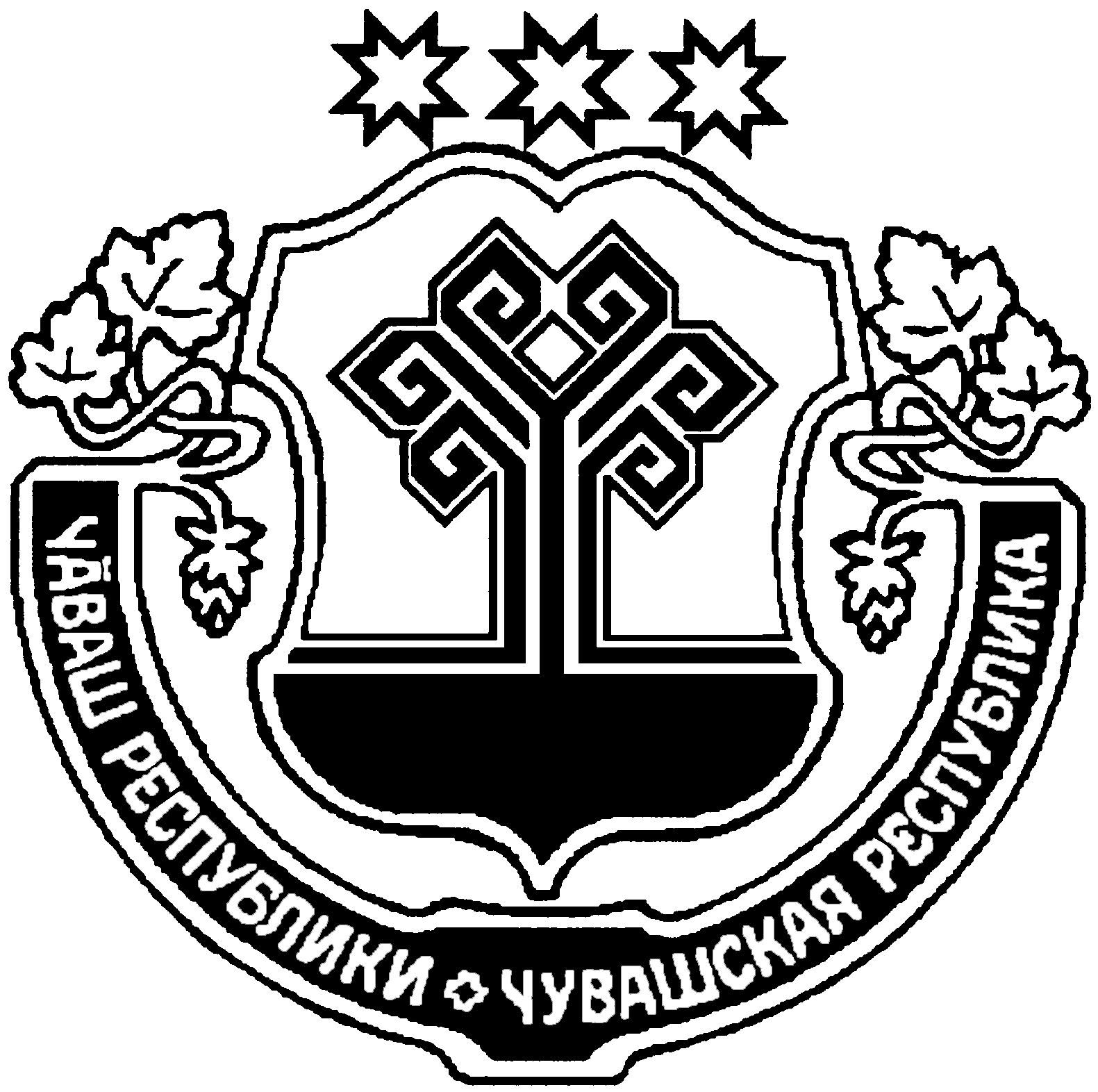         В соответствии с Бюджетным кодексом Российской Федерации, Федеральным законом «Об общих принципах организации местного самоуправления в Российской Федерации», Уставом Канашского района Собрание депутатов Канашского района Чувашской Республики  решило:1.  Внести в решение Собрания депутатов Канашского района Чувашской Республики от 04 декабря 2020 г. №5/1 «О бюджете Канашского района Чувашской Республики на 2021 год и на плановый период 2022 и 2023 годов» следующие изменения:      1. Статью 1 изложить в следующей редакции:1) Утвердить основные характеристики  бюджета Канашского района Чувашской Республики на 2021 год: прогнозируемый общий объем доходов бюджета Канашского района Чувашской Республики в сумме 900810,5 тыс. рублей, в том числе объем безвозмездных поступлений в сумме 801148,1 тыс. рублей, из них объем межбюджетных трансфертов, получаемых из республиканского бюджета Чувашской Республики, в сумме 801486,4 тыс. рублей; общий объем расходов бюджета  Канашского района Чувашской Республики в сумме 916877,3 тыс. рублей;предельный объем муниципального долга Канашского района  Чувашской Республики в сумме 0,0 тыс. рублей; верхний предел муниципального внутреннего долга Канашского района Чувашской Республики на 1 января 2022 года в сумме 0,0 тыс. рублей, в том числе верхний предел долга по муниципальным гарантиям Канашского района Чувашской Республики в сумме 0,0 тыс. рублей;объем расходов на обслуживание муниципального долга Канашского района  Чувашской Республики в сумме 0,0тыс. рублей;дефицит бюджета  Канашского района Чувашской Республики в сумме 16066,8 тыс. рублей.2) в части 1 статьи 8 слова «на 2021 год в сумме 113342,8 тыс.рублей» заменить словами «на 2021 год в сумме 174754,8 тыс.рублей».2. Внести изменения в приложения 5,7,9,11,13,15 согласно приложениям 1-7 к настоящему решению соответственно.3. Настоящее решение вступает со дня его официального опубликования и распространяется на правоотношения, возникшие с 01 января 2021 года.Глава Канашского района                                                         С.А.ШернеПриложение № 1                                                                                    к Решению Собрания депутатовКанашского района от 13 августа 2021г.                                                                                    «О бюджете Канашского района Чувашской Республики на 2021 год и на плановый        период 2022 и 2023 годов»  (в тыс.руб.)Приложение № 5к решению Собраниядепутатов Канашского района «О бюджете Канашского района на 2021 год и на плановый период 2022 и 2023 годов»от 13.08.2021 г.Таблица № 1РАСПРЕДЕЛЕНИЕдотаций на поддержку мер по обеспечению сбалансированности сельским поселениям Канашского района на 2021 год                                                                       (тыс.рублей)Приложение № 6к решению Собраниядепутатов Канашского района  «О бюджете Канашского района на 2021 год и на плановый период 2022 и 2023 годов»от 13.08.2021 г.Таблица1РАСПРЕДЕЛЕНИЕсубсидий бюджетам  сельских поселений на реализацию комплекса мероприятий по благоустройству дворовых территорий и тротуаров на 2021 год(тыс. рублей)Итого	-2107,44Таблица 2РАСПРЕДЕЛЕНИЕсубсидии  бюджетам поселений Канашского района Чувашской Республики на реализацию проектов развития общественной инфраструктуры, основанных на местных инициативах на 2021 год (тыс.рублей)Таблица 3РАСПРЕДЕЛЕНИЕсубсидий бюджетам  сельских поселений на разработку  проектно-сметной  документации объектов капитального строительства, поведение государственной экспертизы проектной документации и результатов инженерных изысканий на 2021 годТаблица 4РАСПРЕДЕЛЕНИЕсубсидий бюджетам муниципальных районов на капитальный ремонт муниципальных орпганизаций культурно-досугового типа в рамках по обеспечению комплексного развития сельских территорий на 2021 год         (тыс.рублей)Таблица 5РАСПРЕДЕЛЕНИЕсубсидий бюджетам сельских поселений на капитальный ремонт и ремонт автомобильных дорог общего пользования местного значения в границах населенных пунктов поселения  на 2021 год (тыс.руб)Приложение № 7к решению Собраниядепутатов Канашского района на 2021 год и на плановый период 2022 и 2023 годов»от 13.08.2021 г.Таблица № 1РАСПРЕДЕЛЕНИЕиных межбюджетных трансфертов бюджетам сельских поселений за содействие достижению значений (уровней) показателей для оценки эффективности деятельности высших должностных лиц (руководителей высших исполнительных органов государственной власти) субъектов Российской Федерации и деятельности органов исполнительной власти Российской Федерации  на цели на поощрение муниципальных управленческих команд 2021 годТаблица 2Распределениеиных межбюджетных трансфертов бюджетам сельских поселений на поощрение победителей регионального этапа  Всероссийского конкурса «Лучшая муниципальная практика» на 2021 годЧĂВАШ РЕСПУБЛИКИКАНАШ РАЙОНĚ          ЧУВАШСКАЯ РЕСПУБЛИКА        КАНАШСКИЙ РАЙОНКАНАШ РАЙОНĚНДЕПУТАТСЕН ПУХĂВĚЙЫШĂНУ13. 08. 2021 №10/7      СОБРАНИЕ ДЕПУТАТОВ     КАНАШСКОГО РАЙОНАРЕШЕНИЕ	13. 08. 2021 №10/7 О внесении изменений в решение Собрания депутатов Канашского района от 04 декабря 2020 года  №5/1 «О бюджете Канашского района Чувашской Республики на 2021 год и на плановый период 2022 и 2023 годов»Прогнозируемые объемыпоступлений доходов в бюджет Канашского районана 2021 годКод бюджетной 
классификацииНаименование доходовСумма10000000000000000НАЛОГОВЫЕ И НЕНАЛОГОВЫЕ ДОХОДЫ, всего3147,0в том числе:10100000000000000НАЛОГИ НА ПРИБЫЛЬ, ДОХОДЫ, всегоиз них:10102000010000110налог на доходы физических лиц10300000000000000НАЛОГИ НА ТОВАРЫ (РАБОТЫ, УСЛУГИ), РЕАЛИЗУЕМЫЕ НА ТЕРРИТОРИИ РОССИЙСКОЙ ФЕДЕРАЦИИ10302000010000110Акцизы по подакцизным товарам (продукции), производимым на территории Российской Федерации10500000000000000НАЛОГИ НА СОВОКУПНЫЙ ДОХОД5367,010502000000000110Единый налог на вмененный доход для отдельных видов деятельности300,010503000000000110Единый сельскохозяйственный налог800,010504020020000110Патентная система налогообложения1600,010501000010000110Упрощенная система налогообложения2667,010600000000000000НАЛОГИ НА ИМУЩЕСТВО, всегоиз них:10604000000000110Транспортный налог10800000000000000Госпошлина10,011100000000000000ДОХОДЫ ОТ ИСПОЛЬЗОВАНИЯ ИМУЩЕСТВА, НАХОДЯЩЕГОСЯ В ГОСУДАРСТВЕННОЙ И МУНИЦИПАЛЬНОЙ СОБСТВЕННОСТИ-127,711105000000000120Доходы от сдачи в аренду имущества, находящегося в оперативном управлении органов государственной власти, органов местного самоуправления, органов управления государственными внебюджетными фондами и созданных ими учреждений (за исключением имущества бюджетных и автономных учреждений)-300,011109000000000120Прочие доходы от использования имущества и прав, находящихся в государственной и муниципальной собственности (за исключением имущества бюджетных и автономных учреждений, а также имущества государственных и муниципальных унитарных предприятий, в том числе казенных) 172,311200000000000000ПЛАТЕЖИ ПРИ ПОЛЬЗОВАНИИ ПРИРОДНЫМИ РЕСУРСАМИ11201000000000000Плата за негативное воздействие на окружающую среду11300000000000000ДОХОДЫ ОТ ОКАЗАНИЯ ПЛАТНЫХ УСЛУГ (РАБОТ) И КОМПЕНСАЦИИ ЗАТРАТ ГОСУДАРСТВА-2,311400000000000000ДОХОДЫ ОТ ПРОДАЖИ МАТЕРИАЛЬНЫХ И НЕМАТЕРИАЛЬНЫХ АКТИВОВ1500,011600000000000000ШТРАФЫ, САНКЦИИ, ВОЗМЕЩЕНИЕ УЩЕРБА-600,020000000000000000БЕЗВОЗМЕЗДНЫЕ ПОСТУПЛЕНИЯ, всего66283,220200000000000000Безвозмездные поступления от других бюджетов бюджетной системы Российской Федерации, всегов том числе:20201000000000150Дотации бюджетам бюджетной системы Российской Федерации, всего20202000000000150Субсидии бюджетам бюджетной системы Российской Федерации 52400,82020300000000015020204000000000150Субвенции бюджетам субъектов Российской Федерации Иные межбюджетные трансферты10699,0              3183,421900000000000150Возврат остатков субсидий, субвенций и иных межбюджетных трансфертов, имеющих целевое назначение, прошлых летВСЕГО69430,2Приложение 2к решению Собрания депутатов Канашского района Чувашской Республики«О бюджете Канашского района Чувашской Республики на 2021 годи на плановый период                                                  2022 и 2023 годов»Приложение 2к решению Собрания депутатов Канашского района Чувашской Республики«О бюджете Канашского района Чувашской Республики на 2021 годи на плановый период                                                  2022 и 2023 годов»Приложение 2к решению Собрания депутатов Канашского района Чувашской Республики«О бюджете Канашского района Чувашской Республики на 2021 годи на плановый период                                                  2022 и 2023 годов»Приложение 2к решению Собрания депутатов Канашского района Чувашской Республики«О бюджете Канашского района Чувашской Республики на 2021 годи на плановый период                                                  2022 и 2023 годов»Приложение 2к решению Собрания депутатов Канашского района Чувашской Республики«О бюджете Канашского района Чувашской Республики на 2021 годи на плановый период                                                  2022 и 2023 годов»ИЗМЕНЕНИЕраспределения бюджетных ассигнований по разделам, подразделам, целевым статьям (муниципальным программам Канашского района Чувашской Республики) и группам  (группам и подгруппам) видов расходов классификации расходов бюджета Канашского района Чувашской Республики на 2021 год, предусмотренного приложениями к решению Собрания депутатов Канашского района Чувашской Республики "О бюджете Канашского района Чувашской Республики на 2021 год и на плановый период 2022 и 2023 годов"ИЗМЕНЕНИЕраспределения бюджетных ассигнований по разделам, подразделам, целевым статьям (муниципальным программам Канашского района Чувашской Республики) и группам  (группам и подгруппам) видов расходов классификации расходов бюджета Канашского района Чувашской Республики на 2021 год, предусмотренного приложениями к решению Собрания депутатов Канашского района Чувашской Республики "О бюджете Канашского района Чувашской Республики на 2021 год и на плановый период 2022 и 2023 годов"ИЗМЕНЕНИЕраспределения бюджетных ассигнований по разделам, подразделам, целевым статьям (муниципальным программам Канашского района Чувашской Республики) и группам  (группам и подгруппам) видов расходов классификации расходов бюджета Канашского района Чувашской Республики на 2021 год, предусмотренного приложениями к решению Собрания депутатов Канашского района Чувашской Республики "О бюджете Канашского района Чувашской Республики на 2021 год и на плановый период 2022 и 2023 годов"ИЗМЕНЕНИЕраспределения бюджетных ассигнований по разделам, подразделам, целевым статьям (муниципальным программам Канашского района Чувашской Республики) и группам  (группам и подгруппам) видов расходов классификации расходов бюджета Канашского района Чувашской Республики на 2021 год, предусмотренного приложениями к решению Собрания депутатов Канашского района Чувашской Республики "О бюджете Канашского района Чувашской Республики на 2021 год и на плановый период 2022 и 2023 годов"ИЗМЕНЕНИЕраспределения бюджетных ассигнований по разделам, подразделам, целевым статьям (муниципальным программам Канашского района Чувашской Республики) и группам  (группам и подгруппам) видов расходов классификации расходов бюджета Канашского района Чувашской Республики на 2021 год, предусмотренного приложениями к решению Собрания депутатов Канашского района Чувашской Республики "О бюджете Канашского района Чувашской Республики на 2021 год и на плановый период 2022 и 2023 годов"ИЗМЕНЕНИЕраспределения бюджетных ассигнований по разделам, подразделам, целевым статьям (муниципальным программам Канашского района Чувашской Республики) и группам  (группам и подгруппам) видов расходов классификации расходов бюджета Канашского района Чувашской Республики на 2021 год, предусмотренного приложениями к решению Собрания депутатов Канашского района Чувашской Республики "О бюджете Канашского района Чувашской Республики на 2021 год и на плановый период 2022 и 2023 годов"(тыс. рублей)(тыс. рублей)(тыс. рублей)(тыс. рублей)(тыс. рублей)(тыс. рублей)НаименованиеРазделПодразделЦелевая статья (муниципальные программы)Группа (группа и подгруппа) вида расходовСумма (увеличение, уменьшение(-))НаименованиеРазделПодразделЦелевая статья (муниципальные программы)Группа (группа и подгруппа) вида расходовСумма (увеличение, уменьшение(-))123456Всего69 430,2Общегосударственные вопросы011 350,2Функционирование Правительства Российской Федерации, высших исполнительных органов государственной власти субъектов Российской Федерации, местных администраций01041 168,0Муниципальная программа Канашского района "Управление общественными финансами и муниципальным долгом"0104Ч400000000827,8Подпрограмма "Совершенствование бюджетной политики и обеспечение сбалансированности бюджета" муниципальной программы "Управление общественными финансами и муниципальным долгом"0104Ч410000000827,8Основное мероприятие "Осуществление мер финансовой поддержки бюджетов муниципальных районов, городских округов и поселений, направленных на обеспечение их сбалансированности и повышение уровня бюджетной обеспеченности"0104Ч410400000827,8Поощрение региональной и муниципальных управленческих команд Чувашской Республики за счет средств дотации (гранта) в форме межбюджетного трансферта, предоставляемой из федерального бюджета бюджетам субъектов Российской Федерации за достижение показателей деятельности органов исполнительной власти субъектов Российской Федерации0104Ч410455491827,8Расходы на выплаты персоналу в целях обеспечения выполнения функций государственными (муниципальными) органами, казенными учреждениями, органами управления государственными внебюджетными фондами0104Ч410455491100827,8Расходы на выплаты персоналу государственных (муниципальных) органов0104Ч410455491120827,8Муниципальная программа Канашского района "Развитие потенциала муниципального управления"0104Ч500000000340,2Обеспечение реализации муниципальной программы Канашского района "Развитие потенциала государственного управления"0104Ч5Э0000000340,2Основное мероприятие "Общепрограммные расходы"0104Ч5Э0100000340,2Обеспечение функций муниципальных органов0104Ч5Э010020050,0Закупка товаров, работ и услуг для обеспечения государственных (муниципальных) нужд0104Ч5Э0100200200-115,7Иные закупки товаров, работ и услуг для обеспечения государственных (муниципальных) нужд0104Ч5Э0100200240-115,7Иные бюджетные ассигнования0104Ч5Э0100200800165,7Уплата налогов, сборов и иных платежей0104Ч5Э0100200850165,7Укрепление материально-технической базы администраций муниципальных районов и городских округов Чувашской Республики0104Ч5Э0101530290,2Закупка товаров, работ и услуг для обеспечения государственных (муниципальных) нужд0104Ч5Э0101530200290,2Иные закупки товаров, работ и услуг для обеспечения государственных (муниципальных) нужд0104Ч5Э0101530240290,2Обеспечение деятельности финансовых, налоговых и таможенных органов и органов финансового (финансово-бюджетного) надзора0106263,0Муниципальная программа Канашского района "Управление общественными финансами и муниципальным долгом"0106Ч400000000263,0Подпрограмма "Совершенствование бюджетной политики и обеспечение сбалансированности бюджета" муниципальной программы "Управление общественными финансами и муниципальным долгом"0106Ч410000000263,0Основное мероприятие "Осуществление мер финансовой поддержки бюджетов муниципальных районов, городских округов и поселений, направленных на обеспечение их сбалансированности и повышение уровня бюджетной обеспеченности"0106Ч410400000263,0Поощрение региональной и муниципальных управленческих команд Чувашской Республики за счет средств дотации (гранта) в форме межбюджетного трансферта, предоставляемой из федерального бюджета бюджетам субъектов Российской Федерации за достижение показателей деятельности органов исполнительной власти субъектов Российской Федерации0106Ч410455491263,0Расходы на выплаты персоналу в целях обеспечения выполнения функций государственными (муниципальными) органами, казенными учреждениями, органами управления государственными внебюджетными фондами0106Ч410455491100263,0Расходы на выплаты персоналу государственных (муниципальных) органов0106Ч410455491120263,0Другие общегосударственные вопросы0113-80,8Муниципальная программа "Развитие земельных и имущественных отношений"0113A400000000-28,6Подпрограмма "Управление муниципальным имуществом" муниципальной программы "Развитие земельных и имущественных отношений"0113A410000000-28,6Основное мероприятие "Создание условий для максимального вовлечения в хозяйственный оборот муниципального имущества, в том числе земельных участков"0113A410200000-28,6Проведение кадастровых работ в отношении объектов капитального строительства, находящихся в муниципальной собственности, и внесение сведений в Единый государственный реестр недвижимости0113A410273570-28,6Закупка товаров, работ и услуг для обеспечения государственных (муниципальных) нужд0113A410273570200-28,6Иные закупки товаров, работ и услуг для обеспечения государственных (муниципальных) нужд0113A410273570240-28,6Муниципальная программа Канашского района "Экономическое развитие и инновационная экономика"0113Ч100000000-30,8Подпрограмма "Повышение качества предоставления государственных и муниципальных услуг" муниципальной программы "Экономическое развитие"0113Ч150000000-30,8Основное мероприятие "Организация предоставления государственных и муниципальных услуг по принципу "одного окна"0113Ч150200000-30,8Организация предоставления государственных и муниципальных услуг в многофункциональных центрах0113Ч150274780-30,8Предоставление субсидий  бюджетным, автономным учреждениям и иным некоммерческим организациям0113Ч150274780600-30,8Субсидии автономным учреждениям0113Ч150274780620-30,8Муниципальная программа Канашского района "Развитие потенциала муниципального управления"0113Ч500000000-21,4Обеспечение реализации муниципальной программы Канашского района "Развитие потенциала государственного управления"0113Ч5Э0000000-21,4Основное мероприятие "Общепрограммные расходы"0113Ч5Э0100000-21,4Выполнение других обязательств муниципального образования Чувашской Республики0113Ч5Э0173770-21,4Закупка товаров, работ и услуг для обеспечения государственных (муниципальных) нужд0113Ч5Э0173770200-69,6Иные закупки товаров, работ и услуг для обеспечения государственных (муниципальных) нужд0113Ч5Э0173770240-69,6Иные бюджетные ассигнования0113Ч5Э017377080048,2Исполнение судебных актов0113Ч5Э017377083028,6Уплата налогов, сборов и иных платежей0113Ч5Э017377085019,6Национальная безопасность и правоохранительная деятельность0330,8Гражданская оборона030917,5Муниципальная программа Канашского района "Повышение безопасности жизнедеятельности населения и территорий"0309Ц80000000017,5Подпрограмма "Построение (развитие) аппаратно-программного комплекса "Безопасный город" на территории Чувашской Республики" муниципальной программы "Повышение безопасности жизнедеятельности населения и территорий Чувашской Республики"0309Ц85000000017,5Основное мероприятие "Обеспечение безопасности населения и муниципальной (коммунальной) инфраструктуры"0309Ц85020000015,5Модернизация и обслуживание ранее установленных сегментов аппаратно-программного комплекса "Безопасное муниципальное образование", в том числе систем видеонаблюдения и видеофиксации преступлений и административных правонарушений0309Ц85027625115,5Иные бюджетные ассигнования0309Ц85027625180015,5Уплата налогов, сборов и иных платежей0309Ц85027625185015,5Основное мероприятие "Обеспечение управления оперативной обстановкой в муниципальном образовании"0309Ц8505000002,0Внедрение аппаратно-программного комплекса "Безопасное муниципальное образование"0309Ц8505734002,0Закупка товаров, работ и услуг для обеспечения государственных (муниципальных) нужд0309Ц8505734002002,0Иные закупки товаров, работ и услуг для обеспечения государственных (муниципальных) нужд0309Ц8505734002402,0Содержание и развитие единой дежурно-диспетчерской службы (ЕДДС)0309Ц8505763200,0Расходы на выплаты персоналу в целях обеспечения выполнения функций государственными (муниципальными) органами, казенными учреждениями, органами управления государственными внебюджетными фондами0309Ц850576320100-14,1Расходы на выплаты персоналу казенных учреждений0309Ц850576320110-14,1Закупка товаров, работ и услуг для обеспечения государственных (муниципальных) нужд0309Ц85057632020014,1Иные закупки товаров, работ и услуг для обеспечения государственных (муниципальных) нужд0309Ц85057632024014,1Другие вопросы в области национальной безопасности и правоохранительной деятельности031413,3Муниципальная программа Канашского района "Повышение безопасности жизнедеятельности населения и территорий"0314Ц80000000013,3Подпрограмма "Профилактика терроризма и экстремистской деятельности в Канашском районе" муниципальной программы  "Повышение безопасности жизнедеятельности населения и территорий Канашского района"0314Ц83000000013,3Основное мероприятие "Мероприятия по профилактике и соблюдению правопорядка на улицах и в других общественных местах"0314Ц83050000013,3Осуществление мер по противодействию терроризму в муниципальном образовании0314Ц83057436013,3Закупка товаров, работ и услуг для обеспечения государственных (муниципальных) нужд0314Ц83057436020013,3Иные закупки товаров, работ и услуг для обеспечения государственных (муниципальных) нужд0314Ц83057436024013,3Национальная экономика0414 029,6Дорожное хозяйство (дорожные фонды)0409668,8Муниципальная программа "Комплексное развитие сельских территорий Чувашской Республики"0409A600000000668,8Подпрограмма "Создание и развитие инфраструктуры на сельских территориях" муниципальной программы "Комплексное развитие сельских территорий Чувашской Республики"0409A620000000668,8Основное мероприятие "Комплексное обустройство населенных пунктов, расположенных в сельской местности, объектами социальной и инженерной инфраструктуры, а также строительство и реконструкция автомобильных дорог"0409A620100000668,8Реализация инициативных проектов0409A6201S6570668,8Межбюджетные трансферты0409A6201S6570500668,8Субсидии0409A6201S6570520668,8Другие вопросы в области национальной экономики041213 360,8Муниципальная программа "Комплексное развитие сельских территорий Чувашской Республики"0412A60000000013 360,8Подпрограмма "Создание и развитие инфраструктуры на сельских территориях" муниципальной программы "Комплексное развитие сельских территорий Чувашской Республики"0412A62000000013 360,8Основное мероприятие "Комплексное обустройство населенных пунктов, расположенных в сельской местности, объектами социальной и инженерной инфраструктуры, а также строительство и реконструкция автомобильных дорог"0412A62010000013 360,8Разработка проектно-сметной документации на объекты капитального строительства, проведение государственной экспертизы проектной документации и достоверности определения сметной стоимости объектов капитального строительства0412A6201S533013 360,8Межбюджетные трансферты0412A6201S533050013 360,8Субсидии0412A6201S533052013 360,8Жилищно-коммунальное хозяйство05-2 053,3Жилищное хозяйство050140,0Муниципальная программа "Модернизация и развитие сферы жилищно-коммунального хозяйства"0501A10000000040,0Подпрограмма "Модернизация коммунальной инфраструктуры на территории Чувашской Республики" муниципальной программы "Модернизация и развитие сферы жилищно-коммунального хозяйства"0501A11000000040,0Основное мероприятие "Улучшение потребительских и эксплуатационных характеристик жилищного фонда, обеспечивающих гражданам безопасные и комфортное условия проживания"0501A11030000040,0Обеспечение мероприятий по капитальному ремонту многоквартирных домов, находящихся в муниципальной собственности0501A11037277040,0Закупка товаров, работ и услуг для обеспечения государственных (муниципальных) нужд0501A11037277020040,0Иные закупки товаров, работ и услуг для обеспечения государственных (муниципальных) нужд0501A11037277024040,0Коммунальное хозяйство050214,1Муниципальная программа "Модернизация и развитие сферы жилищно-коммунального хозяйства"0502A10000000014,1Подпрограмма "Модернизация коммунальной инфраструктуры на территории Чувашской Республики" муниципальной программы "Модернизация и развитие сферы жилищно-коммунального хозяйства"0502A11000000014,1Основное мероприятие "Обеспечение качества жилищно-коммунальных услуг"0502A11010000014,1Капитальный и текущий ремонт инженерно-коммуникационных сетей муниципального образования0502A11017046014,1Закупка товаров, работ и услуг для обеспечения государственных (муниципальных) нужд0502A11017046020014,1Иные закупки товаров, работ и услуг для обеспечения государственных (муниципальных) нужд0502A11017046024014,1Благоустройство0503-2 107,4Муниципальная  программа "Формирование современной городской среды на территории Чувашской Республики"0503A500000000-2 107,4Подпрограмма "Благоустройство дворовых и общественных территорий" муниципальной программы "Формирование современной городской среды на территории Чувашской Республики"0503A510000000-2 107,4Основное мероприятие "Содействие благоустройству населенных пунктов Чувашской Республики"0503A510200000-2 107,4Реализация мероприятий по благоустройству дворовых территорий0503A5102S0851-2 107,4Межбюджетные трансферты0503A5102S0851500-2 107,4Субсидии0503A5102S0851520-2 107,4Образование0729 969,5Дошкольное образование070111 733,7Муниципальная программа Канашского района "Развитие образования"0701Ц70000000010 572,0Подпрограмма "Муниципальная поддержка развития образования" муниципальной программы "Развитие образования"0701Ц71000000010 572,0Основное мероприятие "Обеспечение деятельности организаций в сфере образования"0701Ц710100000379,9Обеспечение деятельности детских дошкольных образовательных организаций0701Ц710170670379,9Предоставление субсидий  бюджетным, автономным учреждениям и иным некоммерческим организациям0701Ц710170670600379,9Субсидии бюджетным учреждениям0701Ц710170670610379,9Основное мероприятие "Финансовое обеспечение получения дошкольного образования, начального общего, основного общего, среднего общего образования"0701Ц71020000010 209,6Осуществление государственных полномочий Чувашской Республики по обеспечению государственных гарантий реализации прав на получение общедоступного и бесплатного дошкольного образования в муниципальных дошкольных образовательных организациях0701Ц71021200010 209,6Предоставление субсидий  бюджетным, автономным учреждениям и иным некоммерческим организациям0701Ц71021200060010 209,6Субсидии бюджетным учреждениям0701Ц7102120006107 013,2Субсидии автономным учреждениям0701Ц7102120006203 196,4Основное мероприятие "Стипендии, гранты, премии и денежные поощрения"0701Ц711100000-17,5Денежные поощрения и гранты муниципальных образований для поддержки инноваций в сфере образования0701Ц711170240-17,5Предоставление субсидий  бюджетным, автономным учреждениям и иным некоммерческим организациям0701Ц711170240600-17,5Субсидии автономным учреждениям0701Ц711170240620-17,5Муниципальная программа Канашского района "Повышение безопасности жизнедеятельности населения и территорий"0701Ц80000000088,4Подпрограмма "Профилактика терроризма и экстремистской деятельности в Канашском районе" муниципальной программы  "Повышение безопасности жизнедеятельности населения и территорий Канашского района"0701Ц83000000088,4Основное мероприятие "Мероприятия по профилактике и соблюдению правопорядка на улицах и в других общественных местах"0701Ц83050000088,4Осуществление мер по противодействию терроризму в муниципальном образовании0701Ц83057436088,4Предоставление субсидий  бюджетным, автономным учреждениям и иным некоммерческим организациям0701Ц83057436060088,4Субсидии бюджетным учреждениям0701Ц83057436061054,4Субсидии автономным учреждениям0701Ц83057436062034,0Муниципальная программа Канашского района "Управление общественными финансами и муниципальным долгом"0701Ч4000000001 073,3Подпрограмма "Совершенствование бюджетной политики и обеспечение сбалансированности бюджета" муниципальной программы "Управление общественными финансами и муниципальным долгом"0701Ч4100000001 073,3Основное мероприятие "Осуществление мер финансовой поддержки бюджетов муниципальных районов, городских округов и поселений, направленных на обеспечение их сбалансированности и повышение уровня бюджетной обеспеченности"0701Ч4104000001 073,3Реализация вопросов местного значения в сфере образования, культуры и физической культуры и спорта0701Ч4104SA7201 073,3Предоставление субсидий  бюджетным, автономным учреждениям и иным некоммерческим организациям0701Ч4104SA7206001 073,3Субсидии бюджетным учреждениям0701Ч4104SA7206101 073,3Общее образование070218 634,6Муниципальная программа "Комплексное развитие сельских территорий Чувашской Республики"0702A60000000014 395,4Подпрограмма "Создание и развитие инфраструктуры на сельских территориях" муниципальной программы "Комплексное развитие сельских территорий Чувашской Республики"0702A62000000014 395,4Основное мероприятие "Реализация мероприятий по благоустройству сельских территорий"0702A62020000014 395,4Благоустройство сельских территорий0702A6202L576214 395,4Предоставление субсидий  бюджетным, автономным учреждениям и иным некоммерческим организациям0702A6202L576260014 395,4Субсидии бюджетным учреждениям0702A6202L576261014 395,4Муниципальная программа Канашского района "Развитие образования"0702Ц700000000-8 490,7Подпрограмма "Муниципальная поддержка развития образования" муниципальной программы "Развитие образования"0702Ц710000000-8 490,7Основное мероприятие "Обеспечение деятельности организаций в сфере образования"0702Ц710100000-9 073,7Обеспечение деятельности муниципальных общеобразовательных организаций0702Ц710170550-9 073,7Предоставление субсидий  бюджетным, автономным учреждениям и иным некоммерческим организациям0702Ц710170550600-9 073,7Субсидии бюджетным учреждениям0702Ц710170550610-7 779,9Субсидии автономным учреждениям0702Ц710170550620-1 293,8Основное мероприятие "Финансовое обеспечение получения дошкольного образования, начального общего, основного общего, среднего общего образования"0702Ц710200000489,4Осуществление государственных полномочий Чувашской Республики по обеспечению государственных гарантий реализации прав на получение общедоступного и бесплатного дошкольного, начального общего, основного общего, среднего общего образования в муниципальных общеобразовательных организациях, обеспечение дополнительного образования детей муниципальных общеобразовательных организациях0702Ц710212010489,4Предоставление субсидий  бюджетным, автономным учреждениям и иным некоммерческим организациям0702Ц710212010600489,4Субсидии автономным учреждениям0702Ц710212010620489,4Основное мероприятие "Укрепление материально-технической базы объектов образования"0702Ц7103000000,0Укрепление материально-технической базы муниципальных образовательных организаций 0702Ц7103116600,0Закупка товаров, работ и услуг для обеспечения государственных (муниципальных) нужд0702Ц710311660200362,6Иные закупки товаров, работ и услуг для обеспечения государственных (муниципальных) нужд0702Ц710311660240362,6Предоставление субсидий  бюджетным, автономным учреждениям и иным некоммерческим организациям0702Ц710311660600-362,6Субсидии бюджетным учреждениям0702Ц710311660610-362,6Основное мероприятие "Стипендии, гранты, премии и денежные поощрения"0702Ц71110000093,6Денежные поощрения и гранты муниципальных образований для поддержки инноваций в сфере образования0702Ц71117024093,6Предоставление субсидий  бюджетным, автономным учреждениям и иным некоммерческим организациям0702Ц71117024060093,6Субсидии бюджетным учреждениям0702Ц71117024061093,6Муниципальная программа Канашского района "Повышение безопасности жизнедеятельности населения и территорий"0702Ц800000000475,9Подпрограмма "Профилактика терроризма и экстремистской деятельности в Канашском районе" муниципальной программы  "Повышение безопасности жизнедеятельности населения и территорий Канашского района"0702Ц830000000475,9Основное мероприятие "Мероприятия по профилактике и соблюдению правопорядка на улицах и в других общественных местах"0702Ц830500000475,9Осуществление мер по противодействию терроризму в муниципальном образовании0702Ц830574360475,9Предоставление субсидий  бюджетным, автономным учреждениям и иным некоммерческим организациям0702Ц830574360600475,9Субсидии бюджетным учреждениям0702Ц830574360610439,3Субсидии автономным учреждениям0702Ц83057436062036,6Муниципальная программа Канашского района "Управление общественными финансами и муниципальным долгом"0702Ч40000000012 254,0Подпрограмма "Совершенствование бюджетной политики и обеспечение сбалансированности бюджета" муниципальной программы "Управление общественными финансами и муниципальным долгом"0702Ч41000000012 254,0Основное мероприятие "Осуществление мер финансовой поддержки бюджетов муниципальных районов, городских округов и поселений, направленных на обеспечение их сбалансированности и повышение уровня бюджетной обеспеченности"0702Ч41040000012 254,0Реализация вопросов местного значения в сфере образования, культуры и физической культуры и спорта0702Ч4104SA72012 254,0Предоставление субсидий  бюджетным, автономным учреждениям и иным некоммерческим организациям0702Ч4104SA72060012 254,0Субсидии бюджетным учреждениям0702Ч4104SA72061012 254,0Дополнительное образование детей0703-263,2Муниципальная программа Канашского района "Развитие образования"0703Ц700000000-263,2Подпрограмма "Муниципальная поддержка развития образования" муниципальной программы "Развитие образования"0703Ц710000000-263,2Основное мероприятие "Реализация мероприятий регионального проекта "Успех каждого ребенка"0703Ц71E200000-263,2Персонифицированное финансирование дополнительного образования детей0703Ц71E275150-263,2Предоставление субсидий  бюджетным, автономным учреждениям и иным некоммерческим организациям0703Ц71E275150600-263,2Субсидии автономным учреждениям0703Ц71E275150620-263,2Молодежная политика0707-377,4Муниципальная программа Канашского района "Развитие образования"0707Ц700000000-377,4Подпрограмма "Молодежь Канашского района" муниципальной  программы Чувашской Республики "Развитие образования"0707Ц720000000-377,4Основное мероприятие "Организация отдыха детей"0707Ц720300000-377,4Организация отдыха детей в загородных, пришкольных и других лагерях0707Ц720372140-377,4Предоставление субсидий  бюджетным, автономным учреждениям и иным некоммерческим организациям0707Ц720372140600-377,4Субсидии бюджетным учреждениям0707Ц720372140610-345,2Субсидии автономным учреждениям0707Ц720372140620-32,2Другие вопросы в области образования0709241,8Муниципальная программа Канашского района "Развитие образования"0709Ц700000000241,8Подпрограмма "Муниципальная поддержка развития образования" муниципальной программы "Развитие образования"0709Ц710000000-34,7Основное мероприятие "Реализация проектов и мероприятий по инновационному развитию системы образования"0709Ц710900000-34,7Проведение мероприятий в области образования для детей и молодежи0709Ц710971850-34,7Закупка товаров, работ и услуг для обеспечения государственных (муниципальных) нужд0709Ц710971850200-34,7Иные закупки товаров, работ и услуг для обеспечения государственных (муниципальных) нужд0709Ц710971850240-34,7Обеспечение реализации муниципальной программы "Развитие образования"0709Ц7Э0000000276,5Основное мероприятие "Общепрограммные расходы"0709Ц7Э0100000276,5Обеспечение функций муниципальных учреждений0709Ц7Э0100600276,5Закупка товаров, работ и услуг для обеспечения государственных (муниципальных) нужд0709Ц7Э010060020096,7Иные закупки товаров, работ и услуг для обеспечения государственных (муниципальных) нужд0709Ц7Э010060024096,7Иные бюджетные ассигнования0709Ц7Э0100600800179,8Исполнение судебных актов0709Ц7Э0100600830173,6Уплата налогов, сборов и иных платежей0709Ц7Э01006008506,2Культура, кинематография0817 359,6Культура080117 328,8Муниципальная программа "Комплексное развитие сельских территорий Чувашской Республики"0801A60000000017 328,8Подпрограмма "Создание и развитие инфраструктуры на сельских территориях" муниципальной программы "Комплексное развитие сельских территорий Чувашской Республики"0801A62000000017 328,8Основное мероприятие "Реализация мероприятий по благоустройству сельских территорий"0801A62020000017 328,8Благоустройство сельских территорий0801A6202L576217 328,8Межбюджетные трансферты0801A6202L576250017 328,8Субсидии0801A6202L576252017 328,8Другие вопросы в области культуры, кинематографии080430,8Муниципальная программа Канашского района "Развитие культуры и туризма"0804Ц40000000030,8Подпрограмма "Развитие культуры в Чувашской Республике" муниципальной программы Канашского района "Развитие культуры и туризма"0804Ц41000000030,8Основное мероприятие "Проведение мероприятий в сфере культуры и искусства, архивного дела"0804Ц41100000030,8Организация и проведение фестивалей, конкурсов, торжественных вечеров, концертов и иных зрелищных мероприятий0804Ц41107106030,8Предоставление субсидий  бюджетным, автономным учреждениям и иным некоммерческим организациям0804Ц41107106060030,8Субсидии бюджетным учреждениям0804Ц41107106061030,8Социальная политика101 322,4Охрана семьи и детства10041 322,4Муниципальная программа "Обеспечение граждан в Чувашской Республике доступным и комфортным жильем"1004A2000000001 322,4Подпрограмма "Поддержка строительства жилья в Чувашской Республике" муниципальной программы "Обеспечение граждан в Чувашской Республике доступным и комфортным жильем"1004A2100000001 322,4Основное мероприятие "Обеспечение граждан доступным жильем"1004A2103000001 322,4Обеспечение жилыми помещениями по договорам социального найма категорий граждан, указанных в пунктах 3 и 6 части 1 статьи 11 Закона Чувашской Республики от 17 октября 2005 года № 42 "О регулировании жилищных отношений" и состоящих на учете в качестве нуждающихся в жилых помещениях1004A2103729401 322,4Капитальные вложения в объекты государственной (муниципальной) собственности1004A2103729404001 322,4Бюджетные инвестиции1004A2103729404101 322,4Межбюджетные трансферты общего характера бюджетам субъектов Российской Федерации и муниципальных образований147 421,4Иные дотации14024 970,9Муниципальная программа Канашского района "Управление общественными финансами и муниципальным долгом"1402Ч4000000004 970,9Подпрограмма "Совершенствование бюджетной политики и обеспечение сбалансированности бюджета" муниципальной программы "Управление общественными финансами и муниципальным долгом"1402Ч4100000004 970,9Основное мероприятие "Осуществление мер финансовой поддержки бюджетов муниципальных районов, городских округов и поселений, направленных на обеспечение их сбалансированности и повышение уровня бюджетной обеспеченности"1402Ч4104000004 970,9Дотации на поддержку мер по обеспечению сбалансированности бюджетов городских и сельских поселений Чувашской Республики, осуществляемые за счет собственных средств бюджетов муниципальных районов Чувашской Республики1402Ч4104Г00404 970,9Межбюджетные трансферты1402Ч4104Г00405004 970,9Дотации1402Ч4104Г00405104 970,9Прочие межбюджетные трансферты общего характера14032 450,5Муниципальная программа "Комплексное развитие сельских территорий Чувашской Республики"1403A600000000648,1Подпрограмма "Создание и развитие инфраструктуры на сельских территориях" муниципальной программы "Комплексное развитие сельских территорий Чувашской Республики"1403A620000000648,1Основное мероприятие "Комплексное обустройство населенных пунктов, расположенных в сельской местности, объектами социальной и инженерной инфраструктуры, а также строительство и реконструкция автомобильных дорог"1403A620100000648,1Реализация инициативных проектов1403A6201S6570648,1Межбюджетные трансферты1403A6201S6570500648,1Субсидии1403A6201S6570520648,1Муниципальная программа Канашского района "Управление общественными финансами и муниципальным долгом"1403Ч4000000001 562,4Подпрограмма "Совершенствование бюджетной политики и обеспечение сбалансированности бюджета" муниципальной программы "Управление общественными финансами и муниципальным долгом"1403Ч4100000001 562,4Основное мероприятие "Осуществление мер финансовой поддержки бюджетов муниципальных районов, городских округов и поселений, направленных на обеспечение их сбалансированности и повышение уровня бюджетной обеспеченности"1403Ч4104000001 562,4Поощрение региональной и муниципальных управленческих команд Чувашской Республики за счет средств дотации (гранта) в форме межбюджетного трансферта, предоставляемой из федерального бюджета бюджетам субъектов Российской Федерации за достижение показателей деятельности органов исполнительной власти субъектов Российской Федерации1403Ч4104554911 562,4Межбюджетные трансферты1403Ч4104554915001 562,4Иные межбюджетные трансферты1403Ч4104554915401 562,4Муниципальная программа Канашского района "Развитие потенциала муниципального управления"1403Ч500000000240,0Подпрограмма "Совершенствование государственного управления в сфере юстиции" муниципальной  программы  "Развитие потенциала муниципального  управления"1403Ч540000000240,0Основное мероприятие  "Проведение регионального этапа Всероссийского  конкурса "Лучшая муниципальная практика"1403Ч540700000240,0Поощрение победителей регионального этапа Всероссийского конкурса "Лучшая муниципальная практика" за счет иных межбюджетных трансфертов из республиканского бюджета Чувашской Республики1403Ч540717600240,0Межбюджетные трансферты1403Ч540717600500240,0Иные межбюджетные трансферты1403Ч540717600540240,0Приложение 3к решению Собрания депутатов Канашского района Чувашской Республики«О бюджете Канашского района Чувашской Республики на 2021 годи на плановый период                                                  2022 и 2023 годов»Приложение 3к решению Собрания депутатов Канашского района Чувашской Республики«О бюджете Канашского района Чувашской Республики на 2021 годи на плановый период                                                  2022 и 2023 годов»Приложение 3к решению Собрания депутатов Канашского района Чувашской Республики«О бюджете Канашского района Чувашской Республики на 2021 годи на плановый период                                                  2022 и 2023 годов»Приложение 3к решению Собрания депутатов Канашского района Чувашской Республики«О бюджете Канашского района Чувашской Республики на 2021 годи на плановый период                                                  2022 и 2023 годов»Приложение 3к решению Собрания депутатов Канашского района Чувашской Республики«О бюджете Канашского района Чувашской Республики на 2021 годи на плановый период                                                  2022 и 2023 годов»ИЗМЕНЕНИЕраспределения бюджетных ассигнований по целевым статьям (муниципальным программам Канашского района Чувашской Республики), группам  (группам и подгруппам) видов расходов, разделам, подразделам  классификации расходов бюджета Канашского района Чувашской Республики на 2021 год, предусмотренного приложениями к решению Собрания депутатов Канашского района Чувашской Республики "О бюджете Канашского района Чувашской Республики на 2021 год и на плановый период 2022 и 2023 годов"ИЗМЕНЕНИЕраспределения бюджетных ассигнований по целевым статьям (муниципальным программам Канашского района Чувашской Республики), группам  (группам и подгруппам) видов расходов, разделам, подразделам  классификации расходов бюджета Канашского района Чувашской Республики на 2021 год, предусмотренного приложениями к решению Собрания депутатов Канашского района Чувашской Республики "О бюджете Канашского района Чувашской Республики на 2021 год и на плановый период 2022 и 2023 годов"ИЗМЕНЕНИЕраспределения бюджетных ассигнований по целевым статьям (муниципальным программам Канашского района Чувашской Республики), группам  (группам и подгруппам) видов расходов, разделам, подразделам  классификации расходов бюджета Канашского района Чувашской Республики на 2021 год, предусмотренного приложениями к решению Собрания депутатов Канашского района Чувашской Республики "О бюджете Канашского района Чувашской Республики на 2021 год и на плановый период 2022 и 2023 годов"ИЗМЕНЕНИЕраспределения бюджетных ассигнований по целевым статьям (муниципальным программам Канашского района Чувашской Республики), группам  (группам и подгруппам) видов расходов, разделам, подразделам  классификации расходов бюджета Канашского района Чувашской Республики на 2021 год, предусмотренного приложениями к решению Собрания депутатов Канашского района Чувашской Республики "О бюджете Канашского района Чувашской Республики на 2021 год и на плановый период 2022 и 2023 годов"ИЗМЕНЕНИЕраспределения бюджетных ассигнований по целевым статьям (муниципальным программам Канашского района Чувашской Республики), группам  (группам и подгруппам) видов расходов, разделам, подразделам  классификации расходов бюджета Канашского района Чувашской Республики на 2021 год, предусмотренного приложениями к решению Собрания депутатов Канашского района Чувашской Республики "О бюджете Канашского района Чувашской Республики на 2021 год и на плановый период 2022 и 2023 годов"ИЗМЕНЕНИЕраспределения бюджетных ассигнований по целевым статьям (муниципальным программам Канашского района Чувашской Республики), группам  (группам и подгруппам) видов расходов, разделам, подразделам  классификации расходов бюджета Канашского района Чувашской Республики на 2021 год, предусмотренного приложениями к решению Собрания депутатов Канашского района Чувашской Республики "О бюджете Канашского района Чувашской Республики на 2021 год и на плановый период 2022 и 2023 годов"(тыс. рублей)(тыс. рублей)(тыс. рублей)(тыс. рублей)(тыс. рублей)(тыс. рублей)НаименованиеЦелевая статья (муниципальные программы)Группа (группа и подгруппа) вида расходовРазделПодразделСумма (увеличение, уменьшение(-))НаименованиеЦелевая статья (муниципальные программы)Группа (группа и подгруппа) вида расходовРазделПодразделСумма (увеличение, уменьшение(-))1234567Всего69 430,21.Муниципальная программа Канашского района "Развитие культуры и туризма"Ц40000000030,81.1.Подпрограмма "Развитие культуры в Чувашской Республике" муниципальной программы Канашского района "Развитие культуры и туризма"Ц41000000030,8Основное мероприятие "Проведение мероприятий в сфере культуры и искусства, архивного дела"Ц41100000030,8Организация и проведение фестивалей, конкурсов, торжественных вечеров, концертов и иных зрелищных мероприятийЦ41107106030,8Предоставление субсидий  бюджетным, автономным учреждениям и иным некоммерческим организациямЦ41107106060030,8Субсидии бюджетным учреждениямЦ41107106061030,8Культура, кинематографияЦ4110710606100830,8Другие вопросы в области культуры, кинематографииЦ411071060610080430,82.Муниципальная программа Канашского района "Развитие образования"Ц7000000001 682,52.1.Подпрограмма "Муниципальная поддержка развития образования" муниципальной программы "Развитие образования"Ц7100000001 783,4Основное мероприятие "Обеспечение деятельности организаций в сфере образования"Ц710100000-8 693,8Обеспечение деятельности муниципальных общеобразовательных организацийЦ710170550-9 073,7Предоставление субсидий  бюджетным, автономным учреждениям и иным некоммерческим организациямЦ710170550600-9 073,7Субсидии бюджетным учреждениямЦ710170550610-7 779,9ОбразованиеЦ71017055061007-7 779,9Общее образованиеЦ7101705506100702-7 779,9Субсидии автономным учреждениямЦ710170550620-1 293,8ОбразованиеЦ71017055062007-1 293,8Общее образованиеЦ7101705506200702-1 293,8Обеспечение деятельности детских дошкольных образовательных организацийЦ710170670379,9Предоставление субсидий  бюджетным, автономным учреждениям и иным некоммерческим организациямЦ710170670600379,9Субсидии бюджетным учреждениямЦ710170670610379,9ОбразованиеЦ71017067061007379,9Дошкольное образованиеЦ7101706706100701379,9Основное мероприятие "Финансовое обеспечение получения дошкольного образования, начального общего, основного общего, среднего общего образования"Ц71020000010 699,0Осуществление государственных полномочий Чувашской Республики по обеспечению государственных гарантий реализации прав на получение общедоступного и бесплатного дошкольного образования в муниципальных дошкольных образовательных организацияхЦ71021200010 209,6Предоставление субсидий  бюджетным, автономным учреждениям и иным некоммерческим организациямЦ71021200060010 209,6Субсидии бюджетным учреждениямЦ7102120006107 013,2ОбразованиеЦ710212000610077 013,2Дошкольное образованиеЦ71021200061007017 013,2Субсидии автономным учреждениямЦ7102120006203 196,4ОбразованиеЦ710212000620073 196,4Дошкольное образованиеЦ71021200062007013 196,4Осуществление государственных полномочий Чувашской Республики по обеспечению государственных гарантий реализации прав на получение общедоступного и бесплатного дошкольного, начального общего, основного общего, среднего общего образования в муниципальных общеобразовательных организациях, обеспечение дополнительного образования детей муниципальных общеобразовательных организацияхЦ710212010489,4Предоставление субсидий  бюджетным, автономным учреждениям и иным некоммерческим организациямЦ710212010600489,4Субсидии автономным учреждениямЦ710212010620489,4ОбразованиеЦ71021201062007489,4Общее образованиеЦ7102120106200702489,4Закупка товаров, работ и услуг для обеспечения государственных (муниципальных) нуждЦ710311660200362,6Иные закупки товаров, работ и услуг для обеспечения государственных (муниципальных) нуждЦ710311660240362,6ОбразованиеЦ71031166024007362,6Общее образованиеЦ7103116602400702362,6Предоставление субсидий  бюджетным, автономным учреждениям и иным некоммерческим организациямЦ710311660600-362,6Субсидии бюджетным учреждениямЦ710311660610-362,6ОбразованиеЦ71031166061007-362,6Общее образованиеЦ7103116606100702-362,6Основное мероприятие "Реализация проектов и мероприятий по инновационному развитию системы образования"Ц710900000-34,7Проведение мероприятий в области образования для детей и молодежиЦ710971850-34,7Закупка товаров, работ и услуг для обеспечения государственных (муниципальных) нуждЦ710971850200-34,7Иные закупки товаров, работ и услуг для обеспечения государственных (муниципальных) нуждЦ710971850240-34,7ОбразованиеЦ71097185024007-34,7Другие вопросы в области образованияЦ7109718502400709-34,7Основное мероприятие "Стипендии, гранты, премии и денежные поощрения"Ц71110000076,1Денежные поощрения и гранты муниципальных образований для поддержки инноваций в сфере образованияЦ71117024076,1Предоставление субсидий  бюджетным, автономным учреждениям и иным некоммерческим организациямЦ71117024060076,1Субсидии бюджетным учреждениямЦ71117024061093,6ОбразованиеЦ7111702406100793,6Общее образованиеЦ711170240610070293,6Субсидии автономным учреждениямЦ711170240620-17,5ОбразованиеЦ71117024062007-17,5Дошкольное образованиеЦ7111702406200701-17,5Основное мероприятие "Реализация мероприятий регионального проекта "Успех каждого ребенка"Ц71E200000-263,2Персонифицированное финансирование дополнительного образования детейЦ71E275150-263,2Предоставление субсидий  бюджетным, автономным учреждениям и иным некоммерческим организациямЦ71E275150600-263,2Субсидии автономным учреждениямЦ71E275150620-263,2ОбразованиеЦ71E27515062007-263,2Дополнительное образование детейЦ71E2751506200703-263,22.2.Подпрограмма "Молодежь Канашского района" муниципальной  программы Чувашской Республики "Развитие образования"Ц720000000-377,4Основное мероприятие "Организация отдыха детей"Ц720300000-377,4Организация отдыха детей в загородных, пришкольных и других лагеряхЦ720372140-377,4Предоставление субсидий  бюджетным, автономным учреждениям и иным некоммерческим организациямЦ720372140600-377,4Субсидии бюджетным учреждениямЦ720372140610-345,2ОбразованиеЦ72037214061007-345,2Молодежная политикаЦ7203721406100707-345,2Субсидии автономным учреждениямЦ720372140620-32,2ОбразованиеЦ72037214062007-32,2Молодежная политикаЦ7203721406200707-32,22.3.Обеспечение реализации муниципальной программы "Развитие образования"Ц7Э0000000276,5Основное мероприятие "Общепрограммные расходы"Ц7Э0100000276,5Обеспечение функций муниципальных учрежденийЦ7Э0100600276,5Закупка товаров, работ и услуг для обеспечения государственных (муниципальных) нуждЦ7Э010060020096,7Иные закупки товаров, работ и услуг для обеспечения государственных (муниципальных) нуждЦ7Э010060024096,7ОбразованиеЦ7Э01006002400796,7Другие вопросы в области образованияЦ7Э0100600240070996,7Иные бюджетные ассигнованияЦ7Э0100600800179,8Исполнение судебных актовЦ7Э0100600830173,6ОбразованиеЦ7Э010060083007173,6Другие вопросы в области образованияЦ7Э01006008300709173,6Уплата налогов, сборов и иных платежейЦ7Э01006008506,2ОбразованиеЦ7Э0100600850076,2Другие вопросы в области образованияЦ7Э010060085007096,23.Муниципальная программа Канашского района "Повышение безопасности жизнедеятельности населения и территорий"Ц800000000595,13.1.Подпрограмма "Профилактика терроризма и экстремистской деятельности в Канашском районе" муниципальной программы  "Повышение безопасности жизнедеятельности населения и территорий Канашского района"Ц830000000577,6Основное мероприятие "Мероприятия по профилактике и соблюдению правопорядка на улицах и в других общественных местах"Ц830500000577,6Осуществление мер по противодействию терроризму в муниципальном образованииЦ830574360577,6Закупка товаров, работ и услуг для обеспечения государственных (муниципальных) нуждЦ83057436020013,3Иные закупки товаров, работ и услуг для обеспечения государственных (муниципальных) нуждЦ83057436024013,3Национальная безопасность и правоохранительная деятельностьЦ8305743602400313,3Другие вопросы в области национальной безопасности и правоохранительной деятельностиЦ830574360240031413,3Предоставление субсидий  бюджетным, автономным учреждениям и иным некоммерческим организациямЦ830574360600564,3Субсидии бюджетным учреждениямЦ830574360610493,7ОбразованиеЦ83057436061007493,7Дошкольное образованиеЦ830574360610070154,4Общее образованиеЦ8305743606100702439,3Субсидии автономным учреждениямЦ83057436062070,6ОбразованиеЦ8305743606200770,6Дошкольное образованиеЦ830574360620070134,0Общее образованиеЦ830574360620070236,63.2.Подпрограмма "Построение (развитие) аппаратно-программного комплекса "Безопасный город" на территории Чувашской Республики" муниципальной программы "Повышение безопасности жизнедеятельности населения и территорий Чувашской Республики"Ц85000000017,5Основное мероприятие "Обеспечение безопасности населения и муниципальной (коммунальной) инфраструктуры"Ц85020000015,5Модернизация и обслуживание ранее установленных сегментов аппаратно-программного комплекса "Безопасное муниципальное образование", в том числе систем видеонаблюдения и видеофиксации преступлений и административных правонарушенийЦ85027625115,5Иные бюджетные ассигнованияЦ85027625180015,5Уплата налогов, сборов и иных платежейЦ85027625185015,5Национальная безопасность и правоохранительная деятельностьЦ8502762518500315,5Гражданская оборонаЦ850276251850030915,5Основное мероприятие "Обеспечение управления оперативной обстановкой в муниципальном образовании"Ц8505000002,0Внедрение аппаратно-программного комплекса "Безопасное муниципальное образование"Ц8505734002,0Закупка товаров, работ и услуг для обеспечения государственных (муниципальных) нуждЦ8505734002002,0Иные закупки товаров, работ и услуг для обеспечения государственных (муниципальных) нуждЦ8505734002402,0Национальная безопасность и правоохранительная деятельностьЦ850573400240032,0Гражданская оборонаЦ85057340024003092,0Расходы на выплаты персоналу в целях обеспечения выполнения функций государственными (муниципальными) органами, казенными учреждениями, органами управления государственными внебюджетными фондамиЦ850576320100-14,1Расходы на выплаты персоналу казенных учрежденийЦ850576320110-14,1Национальная безопасность и правоохранительная деятельностьЦ85057632011003-14,1Гражданская оборонаЦ8505763201100309-14,1Закупка товаров, работ и услуг для обеспечения государственных (муниципальных) нуждЦ85057632020014,1Иные закупки товаров, работ и услуг для обеспечения государственных (муниципальных) нуждЦ85057632024014,1Национальная безопасность и правоохранительная деятельностьЦ8505763202400314,1Гражданская оборонаЦ850576320240030914,14.Муниципальная программа Канашского района "Экономическое развитие и инновационная экономика"Ч100000000-30,84.1.Подпрограмма "Повышение качества предоставления государственных и муниципальных услуг" муниципальной программы "Экономическое развитие"Ч150000000-30,8Основное мероприятие "Организация предоставления государственных и муниципальных услуг по принципу "одного окна"Ч150200000-30,8Организация предоставления государственных и муниципальных услуг в многофункциональных центрахЧ150274780-30,8Предоставление субсидий  бюджетным, автономным учреждениям и иным некоммерческим организациямЧ150274780600-30,8Субсидии автономным учреждениямЧ150274780620-30,8Общегосударственные вопросыЧ15027478062001-30,8Другие общегосударственные вопросыЧ1502747806200113-30,85.Муниципальная программа Канашского района "Управление общественными финансами и муниципальным долгом"Ч40000000020 951,45.1.Подпрограмма "Совершенствование бюджетной политики и обеспечение сбалансированности бюджета" муниципальной программы "Управление общественными финансами и муниципальным долгом"Ч41000000020 951,4Основное мероприятие "Осуществление мер финансовой поддержки бюджетов муниципальных районов, городских округов и поселений, направленных на обеспечение их сбалансированности и повышение уровня бюджетной обеспеченности"Ч41040000020 951,4Поощрение региональной и муниципальных управленческих команд Чувашской Республики за счет средств дотации (гранта) в форме межбюджетного трансферта, предоставляемой из федерального бюджета бюджетам субъектов Российской Федерации за достижение показателей деятельности органов исполнительной власти субъектов Российской ФедерацииЧ4104554912 653,2Расходы на выплаты персоналу в целях обеспечения выполнения функций государственными (муниципальными) органами, казенными учреждениями, органами управления государственными внебюджетными фондамиЧ4104554911001 090,8Расходы на выплаты персоналу государственных (муниципальных) органовЧ4104554911201 090,8Общегосударственные вопросыЧ410455491120011 090,8Функционирование Правительства Российской Федерации, высших исполнительных органов государственной власти субъектов Российской Федерации, местных администрацийЧ4104554911200104827,8Обеспечение деятельности финансовых, налоговых и таможенных органов и органов финансового (финансово-бюджетного) надзораЧ4104554911200106263,0Межбюджетные трансфертыЧ4104554915001 562,4Иные межбюджетные трансфертыЧ4104554915401 562,4Межбюджетные трансферты общего характера бюджетам субъектов Российской Федерации и муниципальных образованийЧ410455491540141 562,4Прочие межбюджетные трансферты общего характераЧ41045549154014031 562,4Реализация вопросов местного значения в сфере образования, культуры и физической культуры и спортаЧ4104SA72013 327,3Предоставление субсидий  бюджетным, автономным учреждениям и иным некоммерческим организациямЧ4104SA72060013 327,3Субсидии бюджетным учреждениямЧ4104SA72061013 327,3ОбразованиеЧ4104SA7206100713 327,3Дошкольное образованиеЧ4104SA72061007011 073,3Общее образованиеЧ4104SA720610070212 254,0Дотации на поддержку мер по обеспечению сбалансированности бюджетов городских и сельских поселений Чувашской Республики, осуществляемые за счет собственных средств бюджетов муниципальных районов Чувашской РеспубликиЧ4104Г00404 970,9Межбюджетные трансфертыЧ4104Г00405004 970,9ДотацииЧ4104Г00405104 970,9Межбюджетные трансферты общего характера бюджетам субъектов Российской Федерации и муниципальных образованийЧ4104Г0040510144 970,9Иные дотацииЧ4104Г004051014024 970,96.Муниципальная программа Канашского района "Развитие потенциала муниципального управления"Ч500000000558,86.1.Подпрограмма "Совершенствование государственного управления в сфере юстиции" муниципальной  программы  "Развитие потенциала муниципального  управления"Ч540000000240,0Основное мероприятие  "Проведение регионального этапа Всероссийского  конкурса "Лучшая муниципальная практика"Ч540700000240,0Поощрение победителей регионального этапа Всероссийского конкурса "Лучшая муниципальная практика" за счет иных межбюджетных трансфертов из республиканского бюджета Чувашской РеспубликиЧ540717600240,0Межбюджетные трансфертыЧ540717600500240,0Иные межбюджетные трансфертыЧ540717600540240,0Межбюджетные трансферты общего характера бюджетам субъектов Российской Федерации и муниципальных образованийЧ54071760054014240,0Прочие межбюджетные трансферты общего характераЧ5407176005401403240,06.2.Обеспечение реализации муниципальной программы Канашского района "Развитие потенциала государственного управления"Ч5Э0000000318,8Основное мероприятие "Общепрограммные расходы"Ч5Э0100000318,8Обеспечение функций муниципальных органовЧ5Э010020050,0Закупка товаров, работ и услуг для обеспечения государственных (муниципальных) нуждЧ5Э0100200200-115,7Иные закупки товаров, работ и услуг для обеспечения государственных (муниципальных) нуждЧ5Э0100200240-115,7Общегосударственные вопросыЧ5Э010020024001-115,7Функционирование Правительства Российской Федерации, высших исполнительных органов государственной власти субъектов Российской Федерации, местных администрацийЧ5Э01002002400104-115,7Иные бюджетные ассигнованияЧ5Э0100200800165,7Уплата налогов, сборов и иных платежейЧ5Э0100200850165,7Общегосударственные вопросыЧ5Э010020085001165,7Функционирование Правительства Российской Федерации, высших исполнительных органов государственной власти субъектов Российской Федерации, местных администрацийЧ5Э01002008500104165,7Укрепление материально-технической базы администраций муниципальных районов и городских округов Чувашской РеспубликиЧ5Э0101530290,2Закупка товаров, работ и услуг для обеспечения государственных (муниципальных) нуждЧ5Э0101530200290,2Иные закупки товаров, работ и услуг для обеспечения государственных (муниципальных) нуждЧ5Э0101530240290,2Общегосударственные вопросыЧ5Э010153024001290,2Функционирование Правительства Российской Федерации, высших исполнительных органов государственной власти субъектов Российской Федерации, местных администрацийЧ5Э01015302400104290,2Выполнение других обязательств муниципального образования Чувашской РеспубликиЧ5Э0173770-21,4Закупка товаров, работ и услуг для обеспечения государственных (муниципальных) нуждЧ5Э0173770200-69,6Иные закупки товаров, работ и услуг для обеспечения государственных (муниципальных) нуждЧ5Э0173770240-69,6Общегосударственные вопросыЧ5Э017377024001-69,6Другие общегосударственные вопросыЧ5Э01737702400113-69,6Иные бюджетные ассигнованияЧ5Э017377080048,2Исполнение судебных актовЧ5Э017377083028,6Общегосударственные вопросыЧ5Э01737708300128,6Другие общегосударственные вопросыЧ5Э0173770830011328,6Уплата налогов, сборов и иных платежейЧ5Э017377085019,6Общегосударственные вопросыЧ5Э01737708500119,6Другие общегосударственные вопросыЧ5Э0173770850011319,67.Муниципальная программа "Модернизация и развитие сферы жилищно-коммунального хозяйства"A10000000054,17.1.Подпрограмма "Модернизация коммунальной инфраструктуры на территории Чувашской Республики" муниципальной программы "Модернизация и развитие сферы жилищно-коммунального хозяйства"A11000000054,1Основное мероприятие "Обеспечение качества жилищно-коммунальных услуг"A11010000014,1Капитальный и текущий ремонт инженерно-коммуникационных сетей муниципального образованияA11017046014,1Закупка товаров, работ и услуг для обеспечения государственных (муниципальных) нуждA11017046020014,1Иные закупки товаров, работ и услуг для обеспечения государственных (муниципальных) нуждA11017046024014,1Жилищно-коммунальное хозяйствоA1101704602400514,1Коммунальное хозяйствоA110170460240050214,1Основное мероприятие "Улучшение потребительских и эксплуатационных характеристик жилищного фонда, обеспечивающих гражданам безопасные и комфортное условия проживания"A11030000040,0Обеспечение мероприятий по капитальному ремонту многоквартирных домов, находящихся в муниципальной собственностиA11037277040,0Закупка товаров, работ и услуг для обеспечения государственных (муниципальных) нуждA11037277020040,0Иные закупки товаров, работ и услуг для обеспечения государственных (муниципальных) нуждA11037277024040,0Жилищно-коммунальное хозяйствоA1103727702400540,0Жилищное хозяйствоA110372770240050140,08.Муниципальная программа "Обеспечение граждан в Чувашской Республике доступным и комфортным жильем"A2000000001 322,48.1.Подпрограмма "Поддержка строительства жилья в Чувашской Республике"муниципальной программы "Обеспечение граждан в Чувашской Республике доступным и комфортным жильем"A2100000001 322,4Основное мероприятие "Обеспечение граждан доступным жильем"A2103000001 322,4Обеспечение жилыми помещениями по договорам социального найма категорий граждан, указанных в пунктах 3 и 6 части 1 статьи 11 Закона Чувашской Республики от 17 октября 2005 года № 42 "О регулировании жилищных отношений" и состоящих на учете в качестве нуждающихся в жилых помещенияхA2103729401 322,4Капитальные вложения в объекты государственной (муниципальной) собственностиA2103729404001 322,4Бюджетные инвестицииA2103729404101 322,4Социальная политикаA210372940410101 322,4Охрана семьи и детстваA21037294041010041 322,49.Муниципальная программа "Развитие земельных и имущественных отношений"A400000000-28,69.1.Подпрограмма "Управление муниципальным имуществом" муниципальной программы "Развитие земельных и имущественных отношений"A410000000-28,6Основное мероприятие "Создание условий для максимального вовлечения в хозяйственный оборот муниципального имущества, в том числе земельных участков"A410200000-28,6Проведение кадастровых работ в отношении объектов капитального строительства, находящихся в муниципальной собственности, и внесение сведений в Единый государственный реестр недвижимостиA410273570-28,6Закупка товаров, работ и услуг для обеспечения государственных (муниципальных) нуждA410273570200-28,6Иные закупки товаров, работ и услуг для обеспечения государственных (муниципальных) нуждA410273570240-28,6Общегосударственные вопросыA41027357024001-28,6Другие общегосударственные вопросыA4102735702400113-28,610.Муниципальная  программа "Формирование современной городской среды на территории Чувашской Республики"A500000000-2 107,410.1.Подпрограмма "Благоустройство дворовых и общественных территорий" муниципальной программы "Формирование современной городской среды на территории Чувашской Республики"A510000000-2 107,4Основное мероприятие "Содействие благоустройству населенных пунктов Чувашской Республики"A510200000-2 107,4Реализация мероприятий по благоустройству дворовых территорийA5102S0851-2 107,4Межбюджетные трансфертыA5102S0851500-2 107,4СубсидииA5102S0851520-2 107,4Жилищно-коммунальное хозяйствоA5102S085152005-2 107,4БлагоустройствоA5102S08515200503-2 107,411.Муниципальная программа "Комплексное развитие сельских территорий Чувашской Республики"A60000000046 401,911.1.Подпрограмма "Создание и развитие инфраструктуры на сельских территориях" муниципальной программы "Комплексное развитие сельских территорий Чувашской Республики"A62000000046 401,9Основное мероприятие "Комплексное обустройство населенных пунктов, расположенных в сельской местности, объектами социальной и инженерной инфраструктуры, а также строительство и реконструкция автомобильных дорог"A62010000014 677,7Разработка проектно-сметной документации на объекты капитального строительства, проведение государственной экспертизы проектной документации и достоверности определения сметной стоимости объектов капитального строительстваA6201S533013 360,8Межбюджетные трансфертыA6201S533050013 360,8СубсидииA6201S533052013 360,8Национальная экономикаA6201S53305200413 360,8Другие вопросы в области национальной экономикиA6201S5330520041213 360,8Реализация инициативных проектовA6201S65701 316,9Межбюджетные трансфертыA6201S65705001 316,9СубсидииA6201S65705201 316,9Национальная экономикаA6201S657052004668,8Дорожное хозяйство (дорожные фонды)A6201S65705200409668,8Межбюджетные трансферты общего характера бюджетам субъектов Российской Федерации и муниципальных образованийA6201S657052014648,1Прочие межбюджетные трансферты общего характераA6201S65705201403648,1Основное мероприятие "Реализация мероприятий по благоустройству сельских территорий"A62020000031 724,2Благоустройство сельских территорийA6202L576231 724,2Межбюджетные трансфертыA6202L576250017 328,8СубсидииA6202L576252017 328,8Культура, кинематографияA6202L57625200817 328,8КультураA6202L5762520080117 328,8Предоставление субсидий  бюджетным, автономным учреждениям и иным некоммерческим организациямA6202L576260014 395,4Субсидии бюджетным учреждениямA6202L576261014 395,4ОбразованиеA6202L57626100714 395,4Общее образованиеA6202L5762610070214 395,4Приложение 4к решению Собрания депутатов Канашского района Чувашской Республики«О бюджете Канашского района Чувашской Республики на 2021 годи на плановый период                                                  2022 и 2023 годов»Приложение 4к решению Собрания депутатов Канашского района Чувашской Республики«О бюджете Канашского района Чувашской Республики на 2021 годи на плановый период                                                  2022 и 2023 годов»Приложение 4к решению Собрания депутатов Канашского района Чувашской Республики«О бюджете Канашского района Чувашской Республики на 2021 годи на плановый период                                                  2022 и 2023 годов»Приложение 4к решению Собрания депутатов Канашского района Чувашской Республики«О бюджете Канашского района Чувашской Республики на 2021 годи на плановый период                                                  2022 и 2023 годов»Приложение 4к решению Собрания депутатов Канашского района Чувашской Республики«О бюджете Канашского района Чувашской Республики на 2021 годи на плановый период                                                  2022 и 2023 годов»Приложение 4к решению Собрания депутатов Канашского района Чувашской Республики«О бюджете Канашского района Чувашской Республики на 2021 годи на плановый период                                                  2022 и 2023 годов»ИЗМЕНЕНИЕведомственной структуры расходов бюджета Канашского района Чувашской Республики на 2021 год, предусмотренной приложениями к решению Собрания депутатов Канашского района Чувашской Республики "О бюджете Канашского района Чувашской Республики на 2021 год и на плановый период 2022 и 2023 годов"ИЗМЕНЕНИЕведомственной структуры расходов бюджета Канашского района Чувашской Республики на 2021 год, предусмотренной приложениями к решению Собрания депутатов Канашского района Чувашской Республики "О бюджете Канашского района Чувашской Республики на 2021 год и на плановый период 2022 и 2023 годов"ИЗМЕНЕНИЕведомственной структуры расходов бюджета Канашского района Чувашской Республики на 2021 год, предусмотренной приложениями к решению Собрания депутатов Канашского района Чувашской Республики "О бюджете Канашского района Чувашской Республики на 2021 год и на плановый период 2022 и 2023 годов"ИЗМЕНЕНИЕведомственной структуры расходов бюджета Канашского района Чувашской Республики на 2021 год, предусмотренной приложениями к решению Собрания депутатов Канашского района Чувашской Республики "О бюджете Канашского района Чувашской Республики на 2021 год и на плановый период 2022 и 2023 годов"ИЗМЕНЕНИЕведомственной структуры расходов бюджета Канашского района Чувашской Республики на 2021 год, предусмотренной приложениями к решению Собрания депутатов Канашского района Чувашской Республики "О бюджете Канашского района Чувашской Республики на 2021 год и на плановый период 2022 и 2023 годов"ИЗМЕНЕНИЕведомственной структуры расходов бюджета Канашского района Чувашской Республики на 2021 год, предусмотренной приложениями к решению Собрания депутатов Канашского района Чувашской Республики "О бюджете Канашского района Чувашской Республики на 2021 год и на плановый период 2022 и 2023 годов"ИЗМЕНЕНИЕведомственной структуры расходов бюджета Канашского района Чувашской Республики на 2021 год, предусмотренной приложениями к решению Собрания депутатов Канашского района Чувашской Республики "О бюджете Канашского района Чувашской Республики на 2021 год и на плановый период 2022 и 2023 годов"(тыс. рублей)(тыс. рублей)(тыс. рублей)(тыс. рублей)(тыс. рублей)(тыс. рублей)(тыс. рублей)НаименованиеГлавный распорядительРазделПодразделЦелевая статья (муниципальные программы)Группа (группа и подгруппа) вида расходовСумма (увеличение, уменьшение(-))НаименованиеГлавный распорядительРазделПодразделЦелевая статья (муниципальные программы)Группа (группа и подгруппа) вида расходовСумма (увеличение, уменьшение(-))1234567Всего69 430,2Администрация Канашского района Чувашской Республики9032 548,7Общегосударственные вопросы903011 110,6Функционирование Правительства Российской Федерации, высших исполнительных органов государственной власти субъектов Российской Федерации, местных администраций90301041 168,0Муниципальная программа Канашского района "Управление общественными финансами и муниципальным долгом"9030104Ч400000000827,8Подпрограмма "Совершенствование бюджетной политики и обеспечение сбалансированности бюджета" муниципальной программы "Управление общественными финансами и муниципальным долгом"9030104Ч410000000827,8Основное мероприятие "Осуществление мер финансовой поддержки бюджетов муниципальных районов, городских округов и поселений, направленных на обеспечение их сбалансированности и повышение уровня бюджетной обеспеченности"9030104Ч410400000827,8Поощрение региональной и муниципальных управленческих команд Чувашской Республики за счет средств дотации (гранта) в форме межбюджетного трансферта, предоставляемой из федерального бюджета бюджетам субъектов Российской Федерации за достижение показателей деятельности органов исполнительной власти субъектов Российской Федерации9030104Ч410455491827,8Расходы на выплаты персоналу в целях обеспечения выполнения функций государственными (муниципальными) органами, казенными учреждениями, органами управления государственными внебюджетными фондами9030104Ч410455491100827,8Расходы на выплаты персоналу государственных (муниципальных) органов9030104Ч410455491120827,8Муниципальная программа Канашского района "Развитие потенциала муниципального управления"9030104Ч500000000340,2Обеспечение реализации муниципальной программы Канашского района "Развитие потенциала государственного управления"9030104Ч5Э0000000340,2Основное мероприятие "Общепрограммные расходы"9030104Ч5Э0100000340,2Обеспечение функций муниципальных органов9030104Ч5Э010020050,0Закупка товаров, работ и услуг для обеспечения государственных (муниципальных) нужд9030104Ч5Э0100200200-115,7Иные закупки товаров, работ и услуг для обеспечения государственных (муниципальных) нужд9030104Ч5Э0100200240-115,7Иные бюджетные ассигнования9030104Ч5Э0100200800165,7Уплата налогов, сборов и иных платежей9030104Ч5Э0100200850165,7Укрепление материально-технической базы администраций муниципальных районов и городских округов Чувашской Республики9030104Ч5Э0101530290,2Закупка товаров, работ и услуг для обеспечения государственных (муниципальных) нужд9030104Ч5Э0101530200290,2Иные закупки товаров, работ и услуг для обеспечения государственных (муниципальных) нужд9030104Ч5Э0101530240290,2Обеспечение деятельности финансовых, налоговых и таможенных органов и органов финансового (финансово-бюджетного) надзора903010623,4Муниципальная программа Канашского района "Управление общественными финансами и муниципальным долгом"9030106Ч40000000023,4Подпрограмма "Совершенствование бюджетной политики и обеспечение сбалансированности бюджета" муниципальной программы "Управление общественными финансами и муниципальным долгом"9030106Ч41000000023,4Основное мероприятие "Осуществление мер финансовой поддержки бюджетов муниципальных районов, городских округов и поселений, направленных на обеспечение их сбалансированности и повышение уровня бюджетной обеспеченности"9030106Ч41040000023,4Поощрение региональной и муниципальных управленческих команд Чувашской Республики за счет средств дотации (гранта) в форме межбюджетного трансферта, предоставляемой из федерального бюджета бюджетам субъектов Российской Федерации за достижение показателей деятельности органов исполнительной власти субъектов Российской Федерации9030106Ч41045549123,4Расходы на выплаты персоналу в целях обеспечения выполнения функций государственными (муниципальными) органами, казенными учреждениями, органами управления государственными внебюджетными фондами9030106Ч41045549110023,4Расходы на выплаты персоналу государственных (муниципальных) органов9030106Ч41045549112023,4Другие общегосударственные вопросы9030113-80,8Муниципальная программа "Развитие земельных и имущественных отношений"9030113A400000000-28,6Подпрограмма "Управление муниципальным имуществом" муниципальной программы "Развитие земельных и имущественных отношений"9030113A410000000-28,6Основное мероприятие "Создание условий для максимального вовлечения в хозяйственный оборот муниципального имущества, в том числе земельных участков"9030113A410200000-28,6Проведение кадастровых работ в отношении объектов капитального строительства, находящихся в муниципальной собственности, и внесение сведений в Единый государственный реестр недвижимости9030113A410273570-28,6Закупка товаров, работ и услуг для обеспечения государственных (муниципальных) нужд9030113A410273570200-28,6Иные закупки товаров, работ и услуг для обеспечения государственных (муниципальных) нужд9030113A410273570240-28,6Муниципальная программа Канашского района "Экономическое развитие и инновационная экономика"9030113Ч100000000-30,8Подпрограмма "Повышение качества предоставления государственных и муниципальных услуг" муниципальной программы "Экономическое развитие"9030113Ч150000000-30,8Основное мероприятие "Организация предоставления государственных и муниципальных услуг по принципу "одного окна"9030113Ч150200000-30,8Организация предоставления государственных и муниципальных услуг в многофункциональных центрах9030113Ч150274780-30,8Предоставление субсидий  бюджетным, автономным учреждениям и иным некоммерческим организациям9030113Ч150274780600-30,8Субсидии автономным учреждениям9030113Ч150274780620-30,8Муниципальная программа Канашского района "Развитие потенциала муниципального управления"9030113Ч500000000-21,4Обеспечение реализации муниципальной программы Канашского района "Развитие потенциала государственного управления"9030113Ч5Э0000000-21,4Основное мероприятие "Общепрограммные расходы"9030113Ч5Э0100000-21,4Выполнение других обязательств муниципального образования Чувашской Республики9030113Ч5Э0173770-21,4Закупка товаров, работ и услуг для обеспечения государственных (муниципальных) нужд9030113Ч5Э0173770200-69,6Иные закупки товаров, работ и услуг для обеспечения государственных (муниципальных) нужд9030113Ч5Э0173770240-69,6Иные бюджетные ассигнования9030113Ч5Э017377080048,2Исполнение судебных актов9030113Ч5Э017377083028,6Уплата налогов, сборов и иных платежей9030113Ч5Э017377085019,6Национальная безопасность и правоохранительная деятельность9030330,8Гражданская оборона903030917,5Муниципальная программа Канашского района "Повышение безопасности жизнедеятельности населения и территорий"9030309Ц80000000017,5Подпрограмма "Построение (развитие) аппаратно-программного комплекса "Безопасный город" на территории Чувашской Республики" муниципальной программы "Повышение безопасности жизнедеятельности населения и территорий Чувашской Республики"9030309Ц85000000017,5Основное мероприятие "Обеспечение безопасности населения и муниципальной (коммунальной) инфраструктуры"9030309Ц85020000015,5Модернизация и обслуживание ранее установленных сегментов аппаратно-программного комплекса "Безопасное муниципальное образование", в том числе систем видеонаблюдения и видеофиксации преступлений и административных правонарушений9030309Ц85027625115,5Иные бюджетные ассигнования9030309Ц85027625180015,5Уплата налогов, сборов и иных платежей9030309Ц85027625185015,5Основное мероприятие "Обеспечение управления оперативной обстановкой в муниципальном образовании"9030309Ц8505000002,0Внедрение аппаратно-программного комплекса "Безопасное муниципальное образование"9030309Ц8505734002,0Закупка товаров, работ и услуг для обеспечения государственных (муниципальных) нужд9030309Ц8505734002002,0Иные закупки товаров, работ и услуг для обеспечения государственных (муниципальных) нужд9030309Ц8505734002402,0Содержание и развитие единой дежурно-диспетчерской службы (ЕДДС)9030309Ц8505763200,0Расходы на выплаты персоналу в целях обеспечения выполнения функций государственными (муниципальными) органами, казенными учреждениями, органами управления государственными внебюджетными фондами9030309Ц850576320100-14,1Расходы на выплаты персоналу казенных учреждений9030309Ц850576320110-14,1Закупка товаров, работ и услуг для обеспечения государственных (муниципальных) нужд9030309Ц85057632020014,1Иные закупки товаров, работ и услуг для обеспечения государственных (муниципальных) нужд9030309Ц85057632024014,1Другие вопросы в области национальной безопасности и правоохранительной деятельности903031413,3Муниципальная программа Канашского района "Повышение безопасности жизнедеятельности населения и территорий"9030314Ц80000000013,3Подпрограмма "Профилактика терроризма и экстремистской деятельности в Канашском районе" муниципальной программы  "Повышение безопасности жизнедеятельности населения и территорий Канашского района"9030314Ц83000000013,3Основное мероприятие "Мероприятия по профилактике и соблюдению правопорядка на улицах и в других общественных местах"9030314Ц83050000013,3Осуществление мер по противодействию терроризму в муниципальном образовании9030314Ц83057436013,3Закупка товаров, работ и услуг для обеспечения государственных (муниципальных) нужд9030314Ц83057436020013,3Иные закупки товаров, работ и услуг для обеспечения государственных (муниципальных) нужд9030314Ц83057436024013,3Жилищно-коммунальное хозяйство9030554,1Жилищное хозяйство903050140,0Муниципальная программа "Модернизация и развитие сферы жилищно-коммунального хозяйства"9030501A10000000040,0Подпрограмма "Модернизация коммунальной инфраструктуры на территории Чувашской Республики" муниципальной программы "Модернизация и развитие сферы жилищно-коммунального хозяйства"9030501A11000000040,0Основное мероприятие "Улучшение потребительских и эксплуатационных характеристик жилищного фонда, обеспечивающих гражданам безопасные и комфортное условия проживания"9030501A11030000040,0Обеспечение мероприятий по капитальному ремонту многоквартирных домов, находящихся в муниципальной собственности9030501A11037277040,0Закупка товаров, работ и услуг для обеспечения государственных (муниципальных) нужд9030501A11037277020040,0Иные закупки товаров, работ и услуг для обеспечения государственных (муниципальных) нужд9030501A11037277024040,0Коммунальное хозяйство903050214,1Муниципальная программа "Модернизация и развитие сферы жилищно-коммунального хозяйства"9030502A10000000014,1Подпрограмма "Модернизация коммунальной инфраструктуры на территории Чувашской Республики" муниципальной программы "Модернизация и развитие сферы жилищно-коммунального хозяйства"9030502A11000000014,1Основное мероприятие "Обеспечение качества жилищно-коммунальных услуг"9030502A11010000014,1Капитальный и текущий ремонт инженерно-коммуникационных сетей муниципального образования9030502A11017046014,1Закупка товаров, работ и услуг для обеспечения государственных (муниципальных) нужд9030502A11017046020014,1Иные закупки товаров, работ и услуг для обеспечения государственных (муниципальных) нужд9030502A11017046024014,1Культура, кинематография9030830,8Другие вопросы в области культуры, кинематографии903080430,8Муниципальная программа Канашского района "Развитие культуры и туризма"9030804Ц40000000030,8Подпрограмма "Развитие культуры в Чувашской Республике" муниципальной программы Канашского района "Развитие культуры и туризма"9030804Ц41000000030,8Основное мероприятие "Проведение мероприятий в сфере культуры и искусства, архивного дела"9030804Ц41100000030,8Организация и проведение фестивалей, конкурсов, торжественных вечеров, концертов и иных зрелищных мероприятий9030804Ц41107106030,8Предоставление субсидий  бюджетным, автономным учреждениям и иным некоммерческим организациям9030804Ц41107106060030,8Субсидии бюджетным учреждениям9030804Ц41107106061030,8Социальная политика903101 322,4Охрана семьи и детства90310041 322,4Муниципальная программа "Обеспечение граждан в Чувашской Республике доступным и комфортным жильем"9031004A2000000001 322,4Подпрограмма "Поддержка строительства жилья в Чувашской Республике"муниципальной программы "Обеспечение граждан в Чувашской Республике доступным и комфортным жильем"9031004A2100000001 322,4Основное мероприятие "Обеспечение граждан доступным жильем"9031004A2103000001 322,4Обеспечение жилыми помещениями по договорам социального найма категорий граждан, указанных в пунктах 3 и 6 части 1 статьи 11 Закона Чувашской Республики от 17 октября 2005 года № 42 "О регулировании жилищных отношений" и состоящих на учете в качестве нуждающихся в жилых помещениях9031004A2103729401 322,4Капитальные вложения в объекты государственной (муниципальной) собственности9031004A2103729404001 322,4Бюджетные инвестиции9031004A2103729404101 322,4Управление образования администрации Канашского района Чувашской Республики97429 969,5Образование9740729 969,5Дошкольное образование974070111 733,7Муниципальная программа Канашского района "Развитие образования"9740701Ц70000000010 572,0Подпрограмма "Муниципальная поддержка развития образования" муниципальной программы "Развитие образования"9740701Ц71000000010 572,0Основное мероприятие "Обеспечение деятельности организаций в сфере образования"9740701Ц710100000379,9Обеспечение деятельности детских дошкольных образовательных организаций9740701Ц710170670379,9Предоставление субсидий  бюджетным, автономным учреждениям и иным некоммерческим организациям9740701Ц710170670600379,9Субсидии бюджетным учреждениям9740701Ц710170670610379,9Основное мероприятие "Финансовое обеспечение получения дошкольного образования, начального общего, основного общего, среднего общего образования"9740701Ц71020000010 209,6Осуществление государственных полномочий Чувашской Республики по обеспечению государственных гарантий реализации прав на получение общедоступного и бесплатного дошкольного образования в муниципальных дошкольных образовательных организациях9740701Ц71021200010 209,6Предоставление субсидий  бюджетным, автономным учреждениям и иным некоммерческим организациям9740701Ц71021200060010 209,6Субсидии бюджетным учреждениям9740701Ц7102120006107 013,2Субсидии автономным учреждениям9740701Ц7102120006203 196,4Основное мероприятие "Стипендии, гранты, премии и денежные поощрения"9740701Ц711100000-17,5Денежные поощрения и гранты муниципальных образований для поддержки инноваций в сфере образования9740701Ц711170240-17,5Предоставление субсидий  бюджетным, автономным учреждениям и иным некоммерческим организациям9740701Ц711170240600-17,5Субсидии автономным учреждениям9740701Ц711170240620-17,5Муниципальная программа Канашского района "Повышение безопасности жизнедеятельности населения и территорий"9740701Ц80000000088,4Подпрограмма "Профилактика терроризма и экстремистской деятельности в Канашском районе" муниципальной программы  "Повышение безопасности жизнедеятельности населения и территорий Канашского района"9740701Ц83000000088,4Основное мероприятие "Мероприятия по профилактике и соблюдению правопорядка на улицах и в других общественных местах"9740701Ц83050000088,4Осуществление мер по противодействию терроризму в муниципальном образовании9740701Ц83057436088,4Предоставление субсидий  бюджетным, автономным учреждениям и иным некоммерческим организациям9740701Ц83057436060088,4Субсидии бюджетным учреждениям9740701Ц83057436061054,4Субсидии автономным учреждениям9740701Ц83057436062034,0Муниципальная программа Канашского района "Управление общественными финансами и муниципальным долгом"9740701Ч4000000001 073,3Подпрограмма "Совершенствование бюджетной политики и обеспечение сбалансированности бюджета" муниципальной программы "Управление общественными финансами и муниципальным долгом"9740701Ч4100000001 073,3Основное мероприятие "Осуществление мер финансовой поддержки бюджетов муниципальных районов, городских округов и поселений, направленных на обеспечение их сбалансированности и повышение уровня бюджетной обеспеченности"9740701Ч4104000001 073,3Реализация вопросов местного значения в сфере образования, культуры и физической культуры и спорта9740701Ч4104SA7201 073,3Предоставление субсидий  бюджетным, автономным учреждениям и иным некоммерческим организациям9740701Ч4104SA7206001 073,3Субсидии бюджетным учреждениям9740701Ч4104SA7206101 073,3Общее образование974070218 634,6Муниципальная программа "Комплексное развитие сельских территорий Чувашской Республики"9740702A60000000014 395,4Подпрограмма "Создание и развитие инфраструктуры на сельских территориях" муниципальной программы "Комплексное развитие сельских территорий Чувашской Республики"9740702A62000000014 395,4Основное мероприятие "Реализация мероприятий по благоустройству сельских территорий"9740702A62020000014 395,4Благоустройство сельских территорий9740702A6202L576214 395,4Предоставление субсидий  бюджетным, автономным учреждениям и иным некоммерческим организациям9740702A6202L576260014 395,4Субсидии бюджетным учреждениям9740702A6202L576261014 395,4Муниципальная программа Канашского района "Развитие образования"9740702Ц700000000-8 490,7Подпрограмма "Муниципальная поддержка развития образования" муниципальной программы "Развитие образования"9740702Ц710000000-8 490,7Основное мероприятие "Обеспечение деятельности организаций в сфере образования"9740702Ц710100000-9 073,7Обеспечение деятельности муниципальных общеобразовательных организаций9740702Ц710170550-9 073,7Предоставление субсидий  бюджетным, автономным учреждениям и иным некоммерческим организациям9740702Ц710170550600-9 073,7Субсидии бюджетным учреждениям9740702Ц710170550610-7 779,9Субсидии автономным учреждениям9740702Ц710170550620-1 293,8Основное мероприятие "Финансовое обеспечение получения дошкольного образования, начального общего, основного общего, среднего общего образования"9740702Ц710200000489,4Осуществление государственных полномочий Чувашской Республики по обеспечению государственных гарантий реализации прав на получение общедоступного и бесплатного дошкольного, начального общего, основного общего, среднего общего образования в муниципальных общеобразовательных организациях, обеспечение дополнительного образования детей муниципальных общеобразовательных организациях9740702Ц710212010489,4Предоставление субсидий  бюджетным, автономным учреждениям и иным некоммерческим организациям9740702Ц710212010600489,4Субсидии автономным учреждениям9740702Ц710212010620489,4Основное мероприятие "Укрепление материально-технической базы объектов образования"9740702Ц7103000000,0Укрепление материально-технической базы муниципальных образовательных организаций 9740702Ц7103116600,0Закупка товаров, работ и услуг для обеспечения государственных (муниципальных) нужд9740702Ц710311660200362,6Иные закупки товаров, работ и услуг для обеспечения государственных (муниципальных) нужд9740702Ц710311660240362,6Предоставление субсидий  бюджетным, автономным учреждениям и иным некоммерческим организациям9740702Ц710311660600-362,6Субсидии бюджетным учреждениям9740702Ц710311660610-362,6Основное мероприятие "Стипендии, гранты, премии и денежные поощрения"9740702Ц71110000093,6Денежные поощрения и гранты муниципальных образований для поддержки инноваций в сфере образования9740702Ц71117024093,6Предоставление субсидий  бюджетным, автономным учреждениям и иным некоммерческим организациям9740702Ц71117024060093,6Субсидии бюджетным учреждениям9740702Ц71117024061093,6Муниципальная программа Канашского района "Повышение безопасности жизнедеятельности населения и территорий"9740702Ц800000000475,9Подпрограмма "Профилактика терроризма и экстремистской деятельности в Канашском районе" муниципальной программы  "Повышение безопасности жизнедеятельности населения и территорий Канашского района"9740702Ц830000000475,9Основное мероприятие "Мероприятия по профилактике и соблюдению правопорядка на улицах и в других общественных местах"9740702Ц830500000475,9Осуществление мер по противодействию терроризму в муниципальном образовании9740702Ц830574360475,9Предоставление субсидий  бюджетным, автономным учреждениям и иным некоммерческим организациям9740702Ц830574360600475,9Субсидии бюджетным учреждениям9740702Ц830574360610439,3Субсидии автономным учреждениям9740702Ц83057436062036,6Муниципальная программа Канашского района "Управление общественными финансами и муниципальным долгом"9740702Ч40000000012 254,0Подпрограмма "Совершенствование бюджетной политики и обеспечение сбалансированности бюджета" муниципальной программы "Управление общественными финансами и муниципальным долгом"9740702Ч41000000012 254,0Основное мероприятие "Осуществление мер финансовой поддержки бюджетов муниципальных районов, городских округов и поселений, направленных на обеспечение их сбалансированности и повышение уровня бюджетной обеспеченности"9740702Ч41040000012 254,0Реализация вопросов местного значения в сфере образования, культуры и физической культуры и спорта9740702Ч4104SA72012 254,0Предоставление субсидий  бюджетным, автономным учреждениям и иным некоммерческим организациям9740702Ч4104SA72060012 254,0Субсидии бюджетным учреждениям9740702Ч4104SA72061012 254,0Дополнительное образование детей9740703-263,2Муниципальная программа Канашского района "Развитие образования"9740703Ц700000000-263,2Подпрограмма "Муниципальная поддержка развития образования" муниципальной программы "Развитие образования"9740703Ц710000000-263,2Основное мероприятие "Реализация мероприятий регионального проекта "Успех каждого ребенка"9740703Ц71E200000-263,2Персонифицированное финансирование дополнительного образования детей9740703Ц71E275150-263,2Предоставление субсидий  бюджетным, автономным учреждениям и иным некоммерческим организациям9740703Ц71E275150600-263,2Субсидии автономным учреждениям9740703Ц71E275150620-263,2Молодежная политика9740707-377,4Муниципальная программа Канашского района "Развитие образования"9740707Ц700000000-377,4Подпрограмма "Молодежь Канашского района" муниципальной  программы Чувашской Республики "Развитие образования"9740707Ц720000000-377,4Основное мероприятие "Организация отдыха детей"9740707Ц720300000-377,4Организация отдыха детей в загородных, пришкольных и других лагерях9740707Ц720372140-377,4Предоставление субсидий  бюджетным, автономным учреждениям и иным некоммерческим организациям9740707Ц720372140600-377,4Субсидии бюджетным учреждениям9740707Ц720372140610-345,2Субсидии автономным учреждениям9740707Ц720372140620-32,2Другие вопросы в области образования9740709241,8Муниципальная программа Канашского района "Развитие образования"9740709Ц700000000241,8Подпрограмма "Муниципальная поддержка развития образования" муниципальной программы "Развитие образования"9740709Ц710000000-34,7Основное мероприятие "Реализация проектов и мероприятий по инновационному развитию системы образования"9740709Ц710900000-34,7Проведение мероприятий в области образования для детей и молодежи9740709Ц710971850-34,7Закупка товаров, работ и услуг для обеспечения государственных (муниципальных) нужд9740709Ц710971850200-34,7Иные закупки товаров, работ и услуг для обеспечения государственных (муниципальных) нужд9740709Ц710971850240-34,7Обеспечение реализации муниципальной программы "Развитие образования"9740709Ц7Э0000000276,5Основное мероприятие "Общепрограммные расходы"9740709Ц7Э0100000276,5Обеспечение функций муниципальных учреждений9740709Ц7Э0100600276,5Закупка товаров, работ и услуг для обеспечения государственных (муниципальных) нужд9740709Ц7Э010060020096,7Иные закупки товаров, работ и услуг для обеспечения государственных (муниципальных) нужд9740709Ц7Э010060024096,7Иные бюджетные ассигнования9740709Ц7Э0100600800179,8Исполнение судебных актов9740709Ц7Э0100600830173,6Уплата налогов, сборов и иных платежей9740709Ц7Э01006008506,2Финансовый отдел администрации Канашского района99236 912,0Общегосударственные вопросы99201239,6Обеспечение деятельности финансовых, налоговых и таможенных органов и органов финансового (финансово-бюджетного) надзора9920106239,6Муниципальная программа Канашского района "Управление общественными финансами и муниципальным долгом"9920106Ч400000000239,6Подпрограмма "Совершенствование бюджетной политики и обеспечение сбалансированности бюджета" муниципальной программы "Управление общественными финансами и муниципальным долгом"9920106Ч410000000239,6Основное мероприятие "Осуществление мер финансовой поддержки бюджетов муниципальных районов, городских округов и поселений, направленных на обеспечение их сбалансированности и повышение уровня бюджетной обеспеченности"9920106Ч410400000239,6Поощрение региональной и муниципальных управленческих команд Чувашской Республики за счет средств дотации (гранта) в форме межбюджетного трансферта, предоставляемой из федерального бюджета бюджетам субъектов Российской Федерации за достижение показателей деятельности органов исполнительной власти субъектов Российской Федерации9920106Ч410455491239,6Расходы на выплаты персоналу в целях обеспечения выполнения функций государственными (муниципальными) органами, казенными учреждениями, органами управления государственными внебюджетными фондами9920106Ч410455491100239,6Расходы на выплаты персоналу государственных (муниципальных) органов9920106Ч410455491120239,6Национальная экономика9920414 029,6Дорожное хозяйство (дорожные фонды)9920409668,8Муниципальная программа "Комплексное развитие сельских территорий Чувашской Республики"9920409A600000000668,8Подпрограмма "Создание и развитие инфраструктуры на сельских территориях" муниципальной программы "Комплексное развитие сельских территорий Чувашской Республики"9920409A620000000668,8Основное мероприятие "Комплексное обустройство населенных пунктов, расположенных в сельской местности, объектами социальной и инженерной инфраструктуры, а также строительство и реконструкция автомобильных дорог"9920409A620100000668,8Реализация инициативных проектов9920409A6201S6570668,8Межбюджетные трансферты9920409A6201S6570500668,8Субсидии9920409A6201S6570520668,8Другие вопросы в области национальной экономики992041213 360,8Муниципальная программа "Комплексное развитие сельских территорий Чувашской Республики"9920412A60000000013 360,8Подпрограмма "Создание и развитие инфраструктуры на сельских территориях" муниципальной программы "Комплексное развитие сельских территорий Чувашской Республики"9920412A62000000013 360,8Основное мероприятие "Комплексное обустройство населенных пунктов, расположенных в сельской местности, объектами социальной и инженерной инфраструктуры, а также строительство и реконструкция автомобильных дорог"9920412A62010000013 360,8Разработка проектно-сметной документации на объекты капитального строительства, проведение государственной экспертизы проектной документации и достоверности определения сметной стоимости объектов капитального строительства9920412A6201S533013 360,8Межбюджетные трансферты9920412A6201S533050013 360,8Субсидии9920412A6201S533052013 360,8Жилищно-коммунальное хозяйство99205-2 107,4Благоустройство9920503-2 107,4Муниципальная  программа "Формирование современной городской среды на территории Чувашской Республики"9920503A500000000-2 107,4Подпрограмма "Благоустройство дворовых и общественных территорий" муниципальной программы "Формирование современной городской среды на территории Чувашской Республики"9920503A510000000-2 107,4Основное мероприятие "Содействие благоустройству населенных пунктов Чувашской Республики"9920503A510200000-2 107,4Реализация мероприятий по благоустройству дворовых территорий9920503A5102S0851-2 107,4Межбюджетные трансферты9920503A5102S0851500-2 107,4Субсидии9920503A5102S0851520-2 107,4Культура, кинематография9920817 328,8Культура992080117 328,8Муниципальная программа "Комплексное развитие сельских территорий Чувашской Республики"9920801A60000000017 328,8Подпрограмма "Создание и развитие инфраструктуры на сельских территориях" муниципальной программы "Комплексное развитие сельских территорий Чувашской Республики"9920801A62000000017 328,8Основное мероприятие "Реализация мероприятий по благоустройству сельских территорий"9920801A62020000017 328,8Благоустройство сельских территорий9920801A6202L576217 328,8Межбюджетные трансферты9920801A6202L576250017 328,8Субсидии9920801A6202L576252017 328,8Межбюджетные трансферты общего характера бюджетам субъектов Российской Федерации и муниципальных образований992147 421,4Иные дотации99214024 970,9Муниципальная программа Канашского района "Управление общественными финансами и муниципальным долгом"9921402Ч4000000004 970,9Подпрограмма "Совершенствование бюджетной политики и обеспечение сбалансированности бюджета" муниципальной программы "Управление общественными финансами и муниципальным долгом"9921402Ч4100000004 970,9Основное мероприятие "Осуществление мер финансовой поддержки бюджетов муниципальных районов, городских округов и поселений, направленных на обеспечение их сбалансированности и повышение уровня бюджетной обеспеченности"9921402Ч4104000004 970,9Дотации на поддержку мер по обеспечению сбалансированности бюджетов городских и сельских поселений Чувашской Республики, осуществляемые за счет собственных средств бюджетов муниципальных районов Чувашской Республики9921402Ч4104Г00404 970,9Межбюджетные трансферты9921402Ч4104Г00405004 970,9Дотации9921402Ч4104Г00405104 970,9Прочие межбюджетные трансферты общего характера99214032 450,5Муниципальная программа "Комплексное развитие сельских территорий Чувашской Республики"9921403A600000000648,1Подпрограмма "Создание и развитие инфраструктуры на сельских территориях" муниципальной программы "Комплексное развитие сельских территорий Чувашской Республики"9921403A620000000648,1Основное мероприятие "Комплексное обустройство населенных пунктов, расположенных в сельской местности, объектами социальной и инженерной инфраструктуры, а также строительство и реконструкция автомобильных дорог"9921403A620100000648,1Реализация инициативных проектов9921403A6201S6570648,1Межбюджетные трансферты9921403A6201S6570500648,1Субсидии9921403A6201S6570520648,1Муниципальная программа Канашского района "Управление общественными финансами и муниципальным долгом"9921403Ч4000000001 562,4Подпрограмма "Совершенствование бюджетной политики и обеспечение сбалансированности бюджета" муниципальной программы "Управление общественными финансами и муниципальным долгом"9921403Ч4100000001 562,4Основное мероприятие "Осуществление мер финансовой поддержки бюджетов муниципальных районов, городских округов и поселений, направленных на обеспечение их сбалансированности и повышение уровня бюджетной обеспеченности"9921403Ч4104000001 562,4Поощрение региональной и муниципальных управленческих команд Чувашской Республики за счет средств дотации (гранта) в форме межбюджетного трансферта, предоставляемой из федерального бюджета бюджетам субъектов Российской Федерации за достижение показателей деятельности органов исполнительной власти субъектов Российской Федерации9921403Ч4104554911 562,4Межбюджетные трансферты9921403Ч4104554915001 562,4Иные межбюджетные трансферты9921403Ч4104554915401 562,4Муниципальная программа Канашского района "Развитие потенциала муниципального управления"9921403Ч500000000240,0Подпрограмма "Совершенствование государственного управления в сфере юстиции" муниципальной  программы  "Развитие потенциала муниципального  управления"9921403Ч540000000240,0Основное мероприятие  "Проведение регионального этапа Всероссийского  конкурса "Лучшая муниципальная практика"9921403Ч540700000240,0Поощрение победителей регионального этапа Всероссийского конкурса "Лучшая муниципальная практика" за счет иных межбюджетных трансфертов из республиканского бюджета Чувашской Республики9921403Ч540717600240,0Межбюджетные трансферты9921403Ч540717600500240,0Иные межбюджетные трансферты9921403Ч540717600540240,0№ п/пНаименование поселенийСумма на год1Асхвинское сельское поселение2Атнашевское сельское поселение 3Ачакасинское сельское поселение 4Байгильдинское сельское поселение 5Вутабосинское сельское поселение 6Караклинское сельское поселение 7Кошноруйское сельское поселение 390,08Малобикшихское сельское поселение 9Малокибечское сельское поселение 243,710Новоурюмовское сельское поселение 11Новочелкасинское сельское поселение 12Сеспельское сельское поселение 13Среднекибечское сельское поселение 1077,014Сугайкасинское сельское поселение 15Тобурдановское сельское поселение 260,016Ухманское сельское поселение 2496,517Хучельское сельское поселение 18Чагасьское сельское поселение 19Шакуловское сельское поселение 20Шальтямское сельское поселение 21Шибылгинское сельское поселение 22Шихазанское сельское поселение 3600,023Ямашевское сельское поселение 477,224Янгличское сельское поселение Итого8544.4№п/пНаименование муниципальных районов 
и городских округовСумма1.Шальтямское-49,32.Сугайкасинское49,33.Сеспельское-2107,44№ п/п Наименование поселенийСумма,всегов том числе:в том числе:№ п/п Наименование поселенийСумма,всего«Дорожное хозяйство (дорожные фонды)»Прочие межбюджетные трансферты общего характера1Асхвинское2Атнашевское201,03Ачакасинское-5,14Вутабосинское5Караклинское6Кошноруйское7Малобикшихское337,8300,6-170,88Малокибечское-25,59Новоурюмовское-56,4-21,910Новочелкасинское221,6411Сеспельское12Сугайкасинское-5,3-69,613Тобурдановское566,414Ухманское304,3290,3-0,715Хучельское-52,316Чагаськое-0,117Шальтямское18Шибылгинское-35,919Шихазанское20Ямашевское21Янгличское22Шапкуловское204,1180,6Итого82,3668,8-586,5Наименование сельских поселенийОбъемфинансирования(тыс. рублей)Асхвинское1738,3Малобикшихское8563,5Шибылгинское2213,5Янгличское 845,5 Итого13360,8№ п/п Наименование поселенийСумма,всегов том числе:в том числе:в том числе:№ п/п Наименование поселенийСумма,всегофедеральныйбюджетреспубликанскийбюджетместныйбюджет1Среднекибечское с/п3908,43867,239,15,22Ухманское с/п9846,949743,398,42,1Итого13755,313610,5137,57,3№п/пНаименование муниципальных районов 
и городских округовСумма1Асхвинское сельское поселение2Атнашевское сельское поселение 3Ачакасинское сельское поселение -9,84Байгильдинское сельское поселение 5Вутабосинское сельское поселение 6Караклинское сельское поселение 7Кошноруйское сельское поселение 8Малобикшихское сельское поселение 9Малокибечское сельское поселение -1,510Новоурюмовское сельское поселение -11,711Новочелкасинское сельское поселение -2,112Сеспельское сельское поселение -12,813Среднекибечское сельское поселение -3,114Сугайкасинское сельское поселение 15Тобурдановское сельское поселение 16Ухманское сельское поселение -1,517Хучельское сельское поселение -9,318Чагасьское сельское поселение 19Шакуловское сельское поселение 20Шальтямское сельское поселение -0,721Шибылгинское сельское поселение 22Шихазанское сельское поселение 54,923Ямашевское сельское поселение 24Янгличское сельское поселение -2,4Итого0,0№ п/пНаименование поселенийСумма на год1Асхвинское сельское поселение71,62Атнашевское сельское поселение 52,13Ачакасинское сельское поселение 71,64Байгильдинское сельское поселение 52,15Вутабосинское сельское поселение 71,66Караклинское сельское поселение 71,67Кошноруйское сельское поселение 52,18Малобикшихское сельское поселение 71,69Малокибечское сельское поселение 52,110Новоурюмовское сельское поселение 52,111Новочелкасинское сельское поселение 71,612Сеспельское сельское поселение 52,113Среднекибечское сельское поселение 91,114Сугайкасинское сельское поселение 71,615Тобурдановское сельское поселение 71,616Ухманское сельское поселение 71,617Хучельское сельское поселение 71,618Чагасьское сельское поселение 71,619Шакуловское сельское поселение 32,620Шальтямское сельское поселение 52,121Шибылгинское сельское поселение 71,622Шихазанское сельское поселение 71,623Ямашевское сельское поселение 71,624Янгличское сельское поселение 71,6Итого1562,4№Наименование сельских поселенийСумма, тыс.рублей1.Сугайкасинское240,0Итого240,0